Дневно разпределяне на преносна способност на граница България-Гърция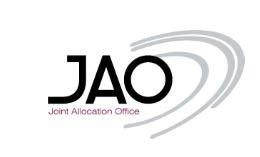 Версия 1Октомври 2020СЪДЪРЖАНИЕГЛАВА 1	8Общи разпоредби	8Член 1	8Предмет и приложно поле	8Член 2	8Определения и тълкувания	8Член 3	12Платформа за разпределяне	12Член 4	12Дата на влизане в сила и приложение	12ГЛАВА 2.	13Изисквания и процес за участие в търгове	13Член 5	13Общи разпоредби	13Член 6	13Сключване на Споразумение за участие	13Член 7	14Форма и съдържание на Споразумението за участие	14Член 8	15Представяне на информация	15Член 9	16Гаранции	16Член 10	16Специална бизнес сметка	16Член 11	16Приемане на Правилата за информационната система	16Член 12	17Разходи, свързани със Споразумението за участие	17Член 13	17Отказ на заявление	17Член 14	17Достъп до тръжния инструмент	17Член 15	18Приемане на допълнителни финансови условия	18Член 16	18Регулаторни и правни изисквания	18ГЛАВА 3	18Обезпечения	18Член 17	18Общи разпоредби	18Член 18	19Форма на депозит	19Член 19	19Форма на банкова гаранция	19Член 20	21Валидност и подновяване на банковата гаранция	21Член 21	21Кредитен лимит	21Член 22	22Промяна на обезпеченията	22Член 23	22Неизправно обезпечение	22Член 24	23Използване от обезпеченията	23ГЛАВА 4.	23Търгове	23Член 25	23Общи разпоредби за търговете	23Член 26	24Тръжна спецификация	24Член 27	24Подаване на оферти	24Член 28	26Регистрация на оферта	26Член 29	26Оферта по подразбиране	26Член 30	27Оферта по подразбиране за резервен търг	27Член 31	27Проверка на кредитен лимит	27Член 32	29Определяне на резултатите от търговете	29Член 33	30Уведомление за предварителни тръжни резултати	30Член 34	31Обжалване на предварителни тръжни резултати	31ГЛАВА 5.	32Използване на дневни преносни права	32Член 35	32Общи принципи	32Член 36	32Номиниране на преносни права	32Член 37	33Документ за права	33Член 38	33Определяне на ОПС	33ГЛАВА 6.	33Резервни процедури	33Член 39	33Общи разпоредби	33Член 40	34Резервна процедура за обмен на данни	34Член 41	35Отлагане на търг	35Член 42	35Резервен търг	35Член 43	36Отменяне на търг	36Член 44	37Резервна процедура за уведомление за оправомощено лице	37ГЛАВА 7.	37Ограничение	37Член 45	37Задействащо събитие и последици от ограничение на дневни преносни права	37Член 46	38Процес и уведомление за ограничение на дневни преносни права	38Член 48	38Възстановяване на средства за ограничения в резултат на форсмажор или непредвидена ситуация	38ГЛАВА 8.	39Фактуриране и плащане	39Член 49	39Общи принципи	39Член 50	39Изчисляване на дължимите суми	40Член 51	40Данъци бруто	40Член 52	40Условия за фактуриране и плащане	40Член 53	42Спорове, свързани с плащания	42Член 54	43Забавено плащане и неизпълнено плащане	43ГЛАВА 9.	44Други	44Член 55	44Продължителност и промяна на Правилата за разпределяне	44Член 56	45Отговорност	45Член 57	46Разрешаване на спорове	46Член 58	47Временно преустановяване на Споразумението за участие	47Член 59	49Прекратяване на Споразумението за участие	49Член 60	50Непреодолима сила - Форсмажор	50Член 61	51Известия	51Член 62	52Поверителност	52Член 63	53Възлагане и подизпълнители	53Член 64	54Приложимо право	54Член 65	54Език	54Член 66	54Интелектуална собственост	54Член 67	54Отношения на страните	54Член 68	54Липса на права за трети страни	54Член 69	55Отказ от права	55Член 70	55Цялост на споразумението	55Член 71	55Ексклузивни средства за защита	55Член 72	56Делимост	56Списък на анексите	56Анекс 1: Списък на границите на тръжните зони и/или техните подзони, спрямо които се прилагат Правилата за провеждане на дневни търгове	57Принципи за номиниране, приложени по граница на тръжна зона	59ГЛАВА 1Общи разпоредбиЧлен 1Предмет и приложно полеНастоящите Правила за разпределяне, включително анексите, съдържат сроковете и условията за разпределянето на дневни преносни права на границите, на които не е осъществено междурегионалното ценово обединение (MRC) и съгласно посоченото в Анекс 1, като се разбира, че регистрираният участник ще се присъедини към тези правила чрез подписването на Споразумението за участие. По-конкретно, Правилата за разпределяне определят правата и задълженията на регистрираните участници, както и изискванията за участие в търгове, те описват процеса на търга, включително определянето на маргинална цена в резултат на търг и процеса за ограничение на преносни права и фактуриране/плащане.Търговете се отнасят единствено до междузоновата преносна способност и регистрираните участници не могат да получат друго право във връзка с преносните права, които са им разпределени, освен правата в съответствие с разпоредбите на тези Правила за разпределяне.Всички права и отговорности на НРО, както са посочени в тези Правила за провеждане на дневни търгове, се прилагат и спрямо еквивалентния орган в Швейцария.Член 2Определения и тълкуванияДумите и фразите в тези Правила за разпределяне, които са с главни букви, имат значението, посочено в член 2 на Регламент (ЕО) 2019/943, член 2 на Регламент (ЕО) 2013/543, член 2 на Регламент (ЕО) 2015/1222 и член 2 на Директива (ЕО) 2019/944.Освен това се прилагат и следните определения:Дъщерно предприятие означава, по отношение на което и да е лице, всяко друго лице, които директно или косвено контролира, е контролирано от или е под пряк или косвен общ контрол с това лице, съгласно определението за контрол в ЕС Регламент (EО) № 139/2004 от 20 януари 2004 относно контрола на концентрациите между предприятията;Платформа за разпределяне означава или отговорните ОПС на съответната граница на тръжната зона, или предприятие, което е определено и му е възложено от тях или е номинирано съгласно националните регламенти, да действа за тяхна сметка и от тяхно име, представлявайки единната платформа за разпределяне или регионална платформа за разпределянето на дневна междузонова преносна способност на регионална чрез търгове, както е определено в Споразумението за участие;Правила за разпределяне означава правилата за дневно разпределяне на преносна способност, прилагани от платформите за разпределяне;Тръжен инструмент означава ИТ системата, използвана от платформа за разпределяне за провеждане на търгове и за организиране на други процедури, описани в тези Правила за разпределяне;Търг означава процес, чрез който дневната междузонова преносна способност се предлага и разпределя на пазарните участници, които са подали оферта(и);Тръжна спецификация означава списък от конкретни характеристики на конкретен Търг, включително естеството на предлаганите продукти и съответните дати;Банкова гаранция означава безусловен и неотменим акредитив или гаранция, издадени от банка;Оферта означава двойка предлагано количество и предлагана цена, предложени от регистриран участник, участващ в търг;Предлагана цена означава цената, която регистриран участник е склонен да плати за един (1) MW и час на права за пренос;Предлагано количество означава обема преносни права в MW, поискан от регистриран участник;Тръжен период означава времевия период, в рамките на който регистрираните участници, желаещи да участват в търг, могат да подават офертите си;Бизнес сметка означава специална депозитна сметка, открита във финансова институция, избрана от платформата за разпределяне на името на платформата за разпределяне, открита от регистрирания участник, но с платформата за разпределяне като бенефициер по специалния паричен депозит, който може да бъде използван за плащания от регистрирания участник;Кредитен лимит означава сумата на гаранциите, които могат да се използват за покриване на оферти, подадени в последващи търгове и която не се използва за разплащане на неиздължени суми;ЕИК код означава Схемата на ENTSO-E за енергийно идентификационно кодиране, идентифицираща страните в междузоновата търговия;Форсмажор означава всички непредвидени събития или обстоятелства, или ситуация, които са извън разумния контрол на дадена страна и/или съответните ОПС и не са по вина на страната и/или съответните ОПС, които не могат да бъдат предотвратени или преодолени с рационално и внимателно предвиждане и противодействие, които не могат да бъдат елиминирани с мерки, които от техническа, финансова или икономическа гледна точка са в пределите на разумно допустимите възможности на страната и/или съответния ОПС, които действително са се случили и са обективен факт, и които правят невъзможно страната и/или съответните ОПС да изпълняват временно или окончателно задълженията си;Дневно разпределяне на преносна способност означава разпределянето на дневна междузонова преносна способност чрез търг;Правила за информационната система означава общите условия за достъп и използване на тръжния инструмент от регистрирани участници, както са публикувани на уеб сайта на платформата за разпределяне;Маргинална цена означава цената, определена на конкретен търг, която следва да се плати от всички регистрирани участници за всеки MW и час на придобито дневно право на пренос;Пазарен спред означава разликата между почасовите цени за ден напред на двете разглеждани тръжни зони за съответния единичен пазарен времеви период в определена посока;Междурегионално ценово обединение означава механизма, при който пазарните клирингови цени и нетните позиции са определени във времевия интервал ден напред на една стъпка, в съответствие с междурегионалните процедури, използвайки физическа почасова разполагаема преносна способност и/или преносна способност на база потока между страните. На база на разполагаемата преносна способност означава ценово обединение чрез използване на координирани стойности на разполагаемата преносна способност за определяне на разполагаемите междузонови преносни способности;Национални регулаторни органи (НРО) означава регулаторните органи, посочени в член 55(1) на Директива 2009/72/ЕО;Номинация означава уведомлението за използването на преносни права от притежател на физически права за пренос и, когато е приложимо, от насрещната му страна или упълномощена трета страна, до съответния(те) ОПС;Правила за номиниране означава правилата по отношение на нотифицирането на използване на физически права за пренос от притежател и насрещната му страна или упълномощена трета страна до съответния преносен системен оператор;Споразумение за участие означава споразумението, с което Страните се ангажират да спазват общите условия за дневно разпределяне на преносна способност, както е посочено в тези Правила за разпределяне;Страна/ Страни означава платформата за разпределяне и/или регистриран участник, наричани поотделно Страна или заедно Страни;Физически преносни права означава право, чийто притежател има право физически да прехвърли определен обем електроенергия в даден период от време между две тръжни зони в определена посока;Предварителна оферта означава двойка предлагано количество и предлагана цена, предложени от регистриран участник, участващ в търг, преди началото на търга;Период на продукта означава часа и датата, на които правото за използване на преносното право започва и часа и датата, на които правото за използване на преносно право приключва. За дневното разпределяне периодът на продукта обхваща календарен ден от 24 часа, започващ в 0:00 часа и приключващ в 23:59:59 часа. Дните, в които се преминава от зимно в лятно време и обратно ще се състоят от 23 часа или 25 часа, съответно.Регистриран участник означава пазарен участник, който е сключил Споразумение за участие с платформата за разпределяне;Отговорен(ни) ОПС или съответен(ни) ОПС или ОПС: Електроенергиен системен оператор ЕАД (ЕСО ЕАД), със седалище на адрес: бул. „Цар Борис III" № 201, София 1618, България. Independent Power Transmission Operator SA (IPTO SA), със седалище на адрес: 89 Dyrrachiou & Kifissou Str. 10443, Athens, Greece.Документ за правата означава документ, съдържащ информация относно максималния обем разпределени преносни права, които могат да се номинират от даден пазарен участник по граница на тръжна зона, по ден, по час и по посока, отчитайки обема на придобитите първоначално преносни права и възможните ограничения, които са възникнали преди издаването на документа за правата.Право на пренос означава, за целите на тези Правила за провеждане на дневни търгове, физическо право на пренос, придобито на дневен търг;Използваш-или-губиш (UIOLI) означава автоматично приложение, чрез което основната дневна междузонова преносна способност на не-номинираните физически преносни права неотменимо преминават към съответния ОПС и където притежателите на преносни права, които не номинират използване на техните права няма право да получат плащане;Работен ден означава календарните дни от понеделник до петък, с изключение на официалните празници, както е посочено на уеб сайта на платформата за разпределяне;Работни часове означава часовете в работни дни, посочени в рамките на Споразумението за участие;В тези Правила за разпределяне, включително анексите към тях и освен ако контекста не изисква друго:Всички препратки към думата граница на тръжна зона може да се отнасят до всички междусистемни връзки заедно или само до една, или до подгрупа от междусистемни връзки на тази тръжна зона, както е посочено в Анекс 1 на тези Правила за разпределяне;единствено число обхваща и множествено и обратното;препратките към един род (мъжки/женски) включват и останалите;таблицата на съдържанието, заглавията и примерите са добавени единствено за удобство и не засягат интерпретацията на Правилата за разпределяне;думата "включително" и нейните вариации са без ограничение;всички препратки към законодателство, регламенти, директиви, наредби, инструменти, кодекси или други нормативни катове ще включват всички техни промени, разширение или повторно влизане в сила;всички препратки към друго споразумение или документ, или акт, или друг инструмент се счита за препратка към това друго споразумение или документ, акт или друг инструмент, с неговите промени, версии, добавки, заместващи актове или новации във времето;препратка към часовото време е препратка към CET/CEST (централно европейско време), освен ако не е посочено друго;когато платформата за разпределяне трябва да публикува информация по силата на тези Правила за разпределяне, тя ще го изпълнява като публикува информацията или данните на нейния уеб сайт и/или чрез тръжния инструмент.Член 3Платформа за разпределянеПлатформата за разпределяне ще извършва функции по разпределяне в съответствие с тези Правила за разпределяне и в съответствие с приложимото законодателство на Европейския Съюз.За целите на тези Правила за разпределяне, платформата за разпределяне ще е страна, подписваща Споразумението за участие с регистрирания участник.За целите на Споразумението за участие с регистрирания участник, Платформата за разпределяне ще публикува консолидирана версия на тези Правила за провеждане на дневни търгове, включително анексите към тях, при влизането им в сила в съответствие с приложимия национален регулаторен режим. В случай на конфликт между консолидираната версия на Платформата за разпределяне и Правилата за провеждане на дневни търгове, включително влезлите в сила анекси в съответствие с приложимия национален регулаторен режим, последните ще имат превес.Член 4Дата на влизане в сила и приложениеНастоящите Правила за провеждане на дневни търгове влизат в сила в съответствие с приложимия национален регулаторен режим при одобрение от (или където е уместно - уведомяване на) съответните национални регулаторни органи и на датата, съобщена от платформата за разпределяне.Настоящите Правила за провеждане на дневни търгове се прилагат за разпределяне на дневна преносна способност с период на доставка от 1 януари 2021.Освен ако изрично не е посочено друго или не се изисква друго по силата на приложимото право, тези Правила за разпределяне ще определят всички права и задължения във връзка с дневните преносни права, придобити преди влизането в сила на Правила за разпределяне, но с дата на доставка след 1 януари 2021.Настоящите Правила за провеждане на дневни търгове са предмет на действащото законодателство към момента, в който влезнат в сила. В случай че има промяна в законодателството или има действие на компетентни органи на национално ниво или ниво ЕС, които засягат тези Правила за провеждане на дневни търгове и/или техните анекси, независимо от другите разпоредби на настоящите Правила за провеждане на дневни търгове, те се променят съгласно и в съответствие с член 35.В случай на несъответствие между Правилата за провеждане на дневни търгове и Правилата за номиниране, за въпроси, свързани с изпълнението на дневни търгове в съответствие с Правилата за провеждане на дневни търгове, Правилата за провеждане на дневни търгове имат превес.ГЛАВА 2.Изисквания и процес за участие в търговеЧлен 5Общи разпоредбиПазарните участници могат да придобият преносни права единствено от участие в търгове.Участието и търгове изисква пазарния участник да:сключи валидно и ефективно Споразумение за участие в съответствие с членове 6 до 16; има достъп до тръжния инструмент в съответствие с  член 14;Участието в търгове изисква пазарните участници, в допълнение към условията по предишния параграф, да отговарят и на следните условия:отговарят на изискванията за предоставяне на гаранции, както е посочено в ГЛАВА 3; иприемат допълнителните финансови условия, където те са изискуеми в съответствие с  член 15 ив съответствие е със специфичните разпоредби по граница на ОПС и, където е приложимо, по посока, както е посочено в Анекс 2.При всички случаи, пазарните участници трябва да изпълняват задълженията, посочени в съответните Глави на тези Правила за разпределяне.Член 6Сключване на Споразумение за участиеНай-малко девет (9) работни дни преди първото участие в търг всеки пазарен участник може да кандидатства да е страна по Споразумение за участие чрез подаване, до платформата за разпределяне, на две (2) подписани копия от Споразумението за участие, както са публикувани на уеб сайта на платформата за разпределяне, заедно с всички надлежно попълнени документи, изискуеми по членове 7 до 16. Платформата за разпределяне ще оцени пълнотата на представената информация в съответствие с членове 7 и 11 в рамките на седем (7) работни дни от получаване на попълненото и подписано Споразумение за участие.Преди изтичане на седем-дневния (7) срок, платформата за разпределяне ще поиска от пазарния участник да предостави липсваща информация, която не е представил в Споразумението си за участие. При получаване на липсващата информация, в рамките на допълнителни седем (7) работни дни, платформата за разпределяне ще прегледа информацията и ще информира пазарния участник дали е необходима допълнителна информация.След получаване на цялата необходима информация от платформата за разпределяне, тя ще върне своевременно едно копие от Споразумението за участие, подписано от нейна страна, на пазарния участник Подписването на Споразумението за участие от платформата за разпределяне само по себе си няма да означава съответствие с други условия, посочени в тези Правила за разпределяне, за участието в търговете. Споразумението за участие влиза в сила на датата на подписване от страна на платформата за разпределяне.В случай че пазарният участник вече е регистриран участник на платформата за разпределяне, той трябва само да изпълни липсващите/допълнителните изисквания, описани в настоящите Правила за провеждане на дневни търгове.Член 7Форма и съдържание на Споразумението за участиеФормата на Споразумението за участие и изискванията за неговото попълване ще бъдат публикувани на платформата за разпределяне и могат да бъдат променяни от платформата за разпределяне без промяна на общите условия, посочени в тези Правила за разпределяне, освен ако в тези Правила за разпределяне не е посочено друго.Като минимум, Споразумението за участие ще изисква пазарния участник да:предостави цялата необходима информация в съответствие с член 8 и член 11; исе съгласи да е обвързан от и да се съобразява с тези Правила за разпределяне.Никоя от разпоредбите в тези Правила за разпределяне няма да възпрепятства Платформата за разпределяне и регистрирания участник да съгласуват в Споразумението за участие допълнителни правила, извън обхвата на тези Правила за разпределяне, включително, но не ограничено до, участие в дългосрочно или експлицитно разпределяне в рамките на деня или резервен процес за имплицитно разпределяне ден напред.В случай на трудности при интерпретацията, противоречие или двусмислие между тези Правила за разпределяне и Споразумението за участие, текстът на Правилата за разпределяне ще има превес.Член 8Представяне на информацияПазарният участник ще предостави следната информация с попълненото си и подписано Споразумение за участие:име и седалище на пазарния участник, включително общ email и телефонен номер на пазарния участник за уведомления в съответствие с член 61;извлечение от регистрацията на пазарния участник в търговския регистър на компетентен орган;детайли по отношение правото на собственост определени в съответните законови разпоредби транспониращи Член 3(6) от Директива (EО) 2015/849 на Европейския парламент и на Съвета от 20 май 2015 за превенция на използването на финансовата система за целите на пране на пари или финансиране на тероризъм;данни за контакт и имена на лицата, упълномощени да представляват пазарния участник и техните длъжности;европейски ДДС регистрационен номер, където е приложимо;Данъци и налози, които трябва да се имат предвид за фактурите и изчисление на гаранциите;Енергиен Идентификационен Код (ЕИК);информация за банковата сметка за плащания към кандидата, която ще се използва от Платформата за разпределяне за целите на член 52;лице за контакт по финансови въпроси за обезпечения, фактуриране и разплащане, и неговите данни за контакт (email и телефонен номер) за уведомленията, когато са изискуеми по тези Правила за провеждане на дневни търгове;лице за контакт по търговски въпроси и неговите данни за контакт (email и телефонен номер) за уведомленията, когато са изискуеми по тези Правила за провеждане на дневни търгове; илице за контакт по оперативни въпроси и неговите данни за контакт (email и телефонен номер) за уведомленията, когато са изискуеми по тези Правила за провеждане на дневни търгове.Списъкът на границите на тръжната зона в Анекс 2, на които регистрираният участник иска за участва в търгове.Регистрираният участник трябва да гарантира, че всички данни и друга информация, която предоставя на платформата за разпределяне съгласно тези Правила за разпределяне (включително информация в Споразумението му за участие), е и остава точна и пълна във всеки съществен аспект и трябва своевременно да уведомява платформата за разпределяне за всички промени.Регистрираният участник ще уведоми платформата за разпределяне, ако настъпи промяна в информацията, подадена в съответствие с параграф 1 на този член, най-малко девет (9) работни дни преди влизане в сила на промяната и, когато това не е възможно, възможно най-бързо, без забавяне след като промяната стане известна на регистрирания участник.Платформата за разпределяне ще потвърди регистрацията на промяната или ще изпрати отказ за регистрация на промяната на регистрирания участник, най-малко пет (5) работни дни след получаване на съответното уведомление за промяна. Потвърждението или отказът ще бъде изпратено по електронна поща на лицето за контакт по търговските и оперативните въпроси, посочени от регистрирания участник в съответствие с параграф 1 на този член. Ако платформата за разпределяне откаже да регистрира промяната, в отказа следва да са посочени причините за това.Промяната влиза в сила в деня на доставка на потвърждението на регистрирания участник.Ако е необходима допълнителна информация от регистрирания участник в резултат на промяна на тези Правила за разпределяне, то регистрираният участник ще представи допълнителната информация на платформата за разпределяне в рамките на дванадесет (12) работни дни от искането на информация от страна на платформата за разпределяне.Член 9ГаранцииС подписването на Споразумението за участие, пазарният участник гарантира, че:няма открито производство по неплатежоспособност или несъстоятелност, или всяко друго съгласно законодателството, свързано с несъстоятелност или ликвидация, или друго подобно, засягащи правата на кредиторите;няма открити производства по неплатежоспособност, несъстоятелност или друга подобна правна процедура по отношение на заявителя, засягащи правата на кредиторите;няма открито производство по ликвидация по отношение на заявителя; иняма просрочени задължения за плащане към Платформата на разпределяне.Член 10Специална бизнес сметкаКато част от подаването на информацията съгласно член 6 и член 8, пазарният участник ще декларира на платформата за разпределяне дали възнамерява на открие специална бизнес сметка за целите на депозиране на средства за обезпечаване и/или за целите на разплащането, на база описаното в член 52.Член 11Приемане на Правилата за информационната системаС подписване на Споразумението за участие, пазарният участник приема приложимите Правила за информационната система, с промените в тях, които са публикувани на платформата за разпределяне.Член 12Разходи, свързани със Споразумението за участиеВсички заявления за регистрация като регистриран участник и всяко последващо участие в търгове е за сметка и риск на регистрирания участник. Платформата за разпределяне няма да е отговорна към което и да е лице за разходи, вреди или разноски във връзка с участието на регистрирания участник в търгове, освен ако изрично не е посочено друго в тези Правила за разпределяне.Член 13Отказ на заявлениеПлатформата за разпределяне може да откаже да сключи Споразумение за участие с даден пазарен участник при следните обстоятелства:когато кандидатът не е представил надлежно попълнено и подписано Споразумение за участие в съответствие с членове 6, 7 и 8; илипреди това платформата за разпределяне е прекратила Споразумението за участие в резултат на нарушение на Споразумението за участие от страна на регистрирания участник, в съответствие с член 59 (3) и (4) и освен ако обстоятелствата, довели до прекратяване не са били отстранени или платформата за разпределяне е приела, че това нарушение няма да се повтори; илиако сключването на Споразумение за участие с кандидата би довело до нарушение от страна на платформата за разпределяне на условие от задължително правно или регулаторно изискване; илиако се установи, че някоя от гаранциите на регистрирания участник по член 9 не е валидна или вярна.ако кандидатът е под икономически и търговски санкции наложени от страна-членка на ЕС.Член 14Достъп до тръжния инструментПлатформата за разпределяне ще даде достъп до тръжния инструмент безплатно, ако са изпълнени следните условия:Регистрираният участник е подписал и предоставил попълнен формуляра, включен в Правилата за информационната система, идентифициращ лицето(ата), за което(които) трябва да се създадат потребителски профили в тръжния инструмент; иРегистрираният участник е изпълнил изискванията за автентикация, посочени в Правилата за информационната система, публикувани на платформата за разпределяне; тези изисквания могат да включват технология за целите на автентикацията.Платформата за разпределяне ще потвърди създаването на потребителски профил или може да изпрати отказ до регистрирания участник, най-късно до пет (5) работни дни след получаване на съответния подписан и попълнен формуляр от регистрирания участник. Потвърждението или отказът ще бъде изпратен по електронна поща на лицето за контакт по оперативните въпроси, посочено от регистрирания участник в съответствие с Член 8.Платформата за участие ще изпрати надлежно обоснован отказ, ако изискванията, изброени в параграф 1 на този член не са изпълнени и няма да бъде даден достъп до тръжния инструмент.Член 15Приемане на допълнителни финансови условияПлатформата за разпределяне може да разработи и публикува допълнителни стандартни финансови условия, които следва да се приемат от регистрираните участници. Тези допълнителни финансови условия могат да включват разпоредби за допускане на съвместни обезпечения за процеси, организирани от платформата за разпределяне в съответствие със Споразумението за участие, доколкото тези допълнителни финансови условия са съобразени с тези Правила за разпределяне.Член 16Регулаторни и правни изискванияВсеки пазарен участник е отговорен да гарантира, че е в съответствие с националното и европейското законодателство, включително изисквания на съответните компетентни органи, и че е получил всички необходими оторизации във връзка с участието му в търгове или използването на преносни права.ГЛАВА 3ОбезпеченияЧлен 17Общи разпоредбиРегистрираните участници ще представят обезпечения с цел да гарантират плащанията към платформата за разпределяне, които са в резултат от търгове за преносни права и, където е приложимо, потенциални други плащания, които са дължими по допълнителните финансови условия в съответствие с член 15.Ще бъдат приемани единствено следните форми на обезпечения:банкова гаранция;паричен депозит в специална бизнес сметка.Обезпеченията могат да се представят в една от формите, посочени в параграф 2 на този член или като комбинация от тези форми, при условие, че платформата за разпределяне има право на бенефициер на пълното обезпечение.Кредитният лимит винаги трябва да е по-голям или равен на нула.Обезпеченията се предоставят в евро (€).Член 18Форма на депозитЗа обезпечения, които са предоставени под формата на депозит в специална бизнес сметка, се прилагат следните условия:средствата ще са депозирани в специална бизнес сметка във финансова институция, избрана от платформата за разпределяне;специалната бизнес сметка ще е открита и ще се използва в съответствие с допълнителните финансови условия, които ще бъдат договорени между платформата за разпределяне, или съответно финансовата институция, и регистрирания участник, и ще се използва само за тръжните процедури;до оттеглянето, както е предвидено в разпоредбите на член 24, паричният депозит в специалната бизнес сметка принадлежи на регистрирания участник, ако не е заявено друго в допълнителните финансови условия в съответствие с член 15;оттеглянето от специалната бизнес сметка, съгласно член 22 и член 24 , може да бъде извършено единствено по инструкция на платформата за разпределяне;специалната бизнес сметка може да се използва и за сетълмент, както е посочено в член 52 по искане от страна на платформата за разпределяне; илихвата върху депозираните средства в специалната бизнес сметка ще е в полза на регистрирания участник, след приспадане на данъците и банковите такси, ако има такива.Член 19Форма на банкова гаранцияОбезпеченията, които са предоставени под формата на банкова гаранция, ще отговарят на следните спецификации:Банковата гаранция ще е предоставена под формата на образец, който е наличен на уеб сайта на платформата за разпределяне и който се актуализира във времето или под форма, която в съществената си част е съобразена с образеца;Банковата гаранция ще е писмена и на английски език;Банковата гаранция покрива всички търгове, организирани от платформата за разпределяне, предмет на тези Правила за разпределяне;Банковата гаранция ще предвижда частично или многократно теглене от платформата за разпределяне, до максимално гарантираната сума;Банковата гаранция ще предвижда плащане при първо искане от страна на платформата за разпределяне. Тя трябва да предвижда и че, ако платформата за разпределяне се възползва от банковата гаранция, банката автоматично ще извърши плащане само при получаването на писмено искане, по пощата с обратна разписка, от платформата за разпределяне.Банковата гаранция ще е неотменима, безусловна и непрехвърляема;банката, издаваща банковата гаранция, ще е постоянно установена, включително чрез клон в държава-членка на ЕС, европейската икономическа зона или Швейцария;банката, издаваща банковата гаранция или финансовата група, към която принадлежи, ще има дългосрочен кредитен рейтинг от не по-малко от ВВВ+ от Standard and Poor’s Corporation, BBB+ от Fitch или Baa1 от Moody’s Investors Service Inc. Ако изискването за рейтинг не е изпълнено от самата издаваща банка, а от финансовата група, към която принадлежи, издаващата банка ще предостави на платформата за разпределяне гаранция от компанията-майка или еквивалентен документ, издаден от финансовата група. Ако издаващата банка или финансовата група, към която принадлежи банката, престане да има необходимия дългосрочен кредитен рейтинг, в рамките на пет (5) работни дни регистрираният участник  ще представи на платформата за разпределяне заместваща банкова гаранция от банка, която отговаря на необходимия дългосрочен кредитен рейтинг или ще замени банковата гаранция с депозит. Ако има налице понижаване на рейтингите на финансовите институции в целия сектор, платформата за разпределяне може да проучи какви са новите стандарти и, ако е необходимо, да намали изискуемия рейтинг за определен период от време, информирайки ОПС, които от своя страна информират НРОбанката, издаваща банковата гаранция, няма да бъде филиал (дъщерна компания) на регистрирания участник, за който се издава банковата гаранция.Банковата гаранция ще съдържа следното:максимална гарантирана сума;Идентификация на платформата за разпределяне като бенефициер, както е посочено на уеб сайта на платформата за разпределяне;Банковата сметка на платформата за разпределяне, както е посочено на уеб сайта на платформата за разпределяне;Адресът на банката на платформата за разпределяне, както е посочено на уеб сайта на платформата за разпределяне;Пълна идентификация на регистрирания участник, включително име, адрес търговски регистър;пълна идентификация на банката; исрок на валидност.Регистрираният участник ще представи банковата гаранция най-малко четири (4) работни дни преди крайния срок за подаване на оферти в търга, за който тя ще се използва като обезпечение или тя ще бъде приета за последващи търгове.Платформата за разпределяне ще приеме банковата гаранция, предоставена от регистрирания участник, ако банковата гаранция е представена в съответствие със спецификациите, посочени в параграфи 1 до 2 на този член и оригинала на банковата гаранция е бил получен от платформата за разпределяне.Платформата за разпределяне ще потвърди приемането на банковата гаранция или ще изпрати отказ до регистрирания участник, най-късно до четири (4) работни дни след получаване на оригиналната банкова гаранция. Потвърждението или отказът ще бъде изпратено по електронна поща на лицето за контакт по търговските и оперативните въпроси, посочени от регистрирания участник в съответствие с член 8. Отказът ще включва обосновка на причините.Член 20Валидност и подновяване на банковата гаранцияГаранции под формата на банкова гаранция ще бъдат валидни за минималния период от най-малко тридесет (30) календарни дни след края на календарния месец на продуктовия период.Регистрираният участник ще замени или поднови обезпечението под формата на банкова гаранция, за да изпълни изискванията на параграф 1 от този член, поне четири (4) работни дни преди изтичане на срока на обезпеченията.Член 21Кредитен лимитПлатформата за разпределяне ще изчислява и непрекъснато ще актуализира кредитния лимит на всеки регистриран участник по отношение на всеки последващ търг. Кредитният лимит ще е равен на сумата от направените обезпечения минус всички неизпълнени задължения за плащане. В случай на банкова гаранция, тази банкова гаранция ще се разглежда само, ако са изпълнени условията на член 20 по отношение на нейната валидност за съответния търг. Платформата за разпределяне ще направи тази информация достъпна за всеки регистриран участник поотделно чрез тръжния инструмент.Неизпълнените задължения за плащане се изчисляват съгласно член 50 , при условията на допълнителните правила по параграф 3 до 5 на този член и по член 31.За целите на изчислението на кредитния лимит, неизпълнените задължения за плащане ще се увеличат така, че да включват данъците и налозите, съгласно член 51.Максималните задължения за плащане на даден регистриран участник, които са в резултат от негова оферта, регистрирана в края на тръжния период, изчислена съгласно член 31, ще се считат условно за неиздължено плащане. От публикуването на предварителните Тръжни резултати до момента, в който те станат окончателни, дължимата сума, съобщена съгласно член 33 параграф 3 (b) и (c), условно ще се счита за неизпълнено задължение за плащане за целите на изчислението на кредитния лимит за всеки търг по същото време. Кредитният лимит ще се преразглежда когато предварителните тръжни резултати станат окончателни, както е описано в ГЛАВА 4.Член 22Промяна на обезпечениятаРегистрираният участник може да поиска в писмена форма увеличение на обезпеченията под формата на банкова гаранция, намаление на обезпеченията под формата на банкова гаранция и/или депозит или промяна на формата на обезпеченията, по всяко време в съответствие с параграфи 2 и 3 на този член.Намалението на обезпеченията на даден регистриран участник ще е позволено само, ако кредитния лимит след прилагане на поисканото намаление на обезпеченията е по-голям или равен на нула.Платформата за разпределяне ще приеме промяната на обезпеченията, ако искането за промяна на обезпеченията е в съответствие с условията, посочени в параграф 2 на този член, в случай на намаление, или с условията, посочени в членове 18 и 19 в случай на увеличение на обезпечения под формата на банкова гаранция и в случай на промяна във формата на обезпеченията от депозит на банкова гаранция.Промяната на обезпеченията ще е валидна и ефективна единствено когато платформата за разпределяне извърши поисканата промяна на обезпеченията на регистрирания участник в рамките на тръжния инструмент.Платформата за разпределяне ще оцени искане за промяна на обезпечения и ще потвърди приемането или ще изпрати отказ до регистрирания участник, най-късно до четири (4) работни дни след получаване на искането. Потвърждението или отказът ще бъде изпратено по електронна поща на лицето за контакт по търговските и оперативните въпроси, посочени от регистрирания участник в съответствие с член 8. Отказът ще включва обосновка на причините.Член 23Неизправно обезпечениеОбезпечение ще е неизправно в следните случаи:обезпеченията са недостатъчни за обезпечаване на сумата, дължима за преносните права, притежавани от регистрирания участник, на следващия падеж, както е посочено в член 52, предвид сумата и валидността на обезпеченията; илиобезпеченията не са подновени в съответствие с член 20 параграф 2; илиобезпеченията не са възстановени след плащане в съответствие с член 24 или е предоставено ново обезпечение, което не е в съответствие с условията, посочени в членове 17( 3), 18 и 19.Платформата за разпределяне ще уведоми регистрирания участник за неизправното обезпечение по електронна поща. Регистрираният участник ще увеличи обезпеченията си в рамките на два (2) работни дни от изпращане на уведомлението, ако е в работни часове или два (2) работни дни, считано от следващия работен ден, ако е изпратен след работните часове. Ако предоставените от регистрирания участник обезпечения все още не са достатъчни след този период, платформата за разпределяне може временно да преустанови или да прекрати Споразумението за участие в съответствие с членове 58 и 59.Член 24Използване от обезпечениятаПлатформата за разпределяне има право да се възползва от обезпеченията на регистриран участник в случай на регистрирано плащане в съответствие с член 54.Регистрираният участник ще възстанови обезпеченията си след плащането или установеното неизправно обезпечение, следвайки условията на член 17 ( 3), 18 и 19 освен ако Споразумението за участие не е временно преустановено или прекратено в съответствие с членове 58 и 59.ГЛАВА 4.ТърговеЧлен 25Общи разпоредби за търговетеПлатформата за разпределяне ще разпределя преносни права на регистрирани участници чрез експлицитно разпределяне (явни търгове). Преди търга платформата за разпределяне ще публикува тръжни спецификации на нейния уеб сайт.Търговете ще се организират чрез тръжния инструмент. Всеки регистриран участник, който отговаря на изискванията за участие в търга, може да подаде оферти в тръжния инструмент до изтичане на съответния срок за подаване на оферти в конкретния търг, съгласно съответната тръжна спецификация.След изтичане на съответния срок за подаване на оферти в конкретния търг, платформата за разпределяне ще оцени офертите, включително спрямо съответните кредитни лимити на регистрираните участници. Резултатите от търга ще се съобщят на регистрираните участници чрез тръжния инструмент. Подаването на предварителни оферти е възможно след създаването на търга в тръжния инструмент.Член 26Тръжна спецификацияПлатформата за разпределяне ще публикува тръжната спецификация, както е посочено в параграфи 2 до 3 на този член, не по-късно от:за GR<>BG:: 09:30 в D-1.Тръжните спецификации ще посочват изрично:кода, идентифициращ търга в тръжния инструмент;идентификация на границата(ите) на тръжната зона или подгрупа от междусистемни връзки на границата на тръжната зона и посока;периода на продукта;тръжния период, който при нормални оперативни условия започва с публикуването на тръжната спецификация и приключва в (i)  GR<>BG: 10:00срока за публикуване на предварителни тръжни резултати;периода за обжалване в съответствие с член 34;предлаганата преносна способност, която включва предоставената междузоновата преносна способност в съответствие с членове 58 и 59;и друга информация или срокове, приложими за продукта или търга.Член 27Подаване на офертиРегистрираният участник подава оферта или набор от оферти до платформата за разпределяне в съответствие със следните изисквания:тя трябва да се подаде електронно чрез тръжния инструмент и в периода за подаване на предварителни оферти или периода за подаване на оферти, както е посочено в тръжната спецификация; тя трябва да идентифицира търга посредством идентификационен код, както е посочено в член 26 параграф 2(а);тя трябва да идентифицира регистрирания участник, подаващ офертата чрез неговия ЕИК код;тя трябва да идентифицира границата на тръжната зона и посоката, за която се подава офертата;тя трябва да посочва предлаганата цена, която следва да е различна за всяка оферта от един и същ регистриран участник, освен ако не е предвидено друго в Правилата за информационната система, без данъци и налози, в евро на MW за един час от периода на продукта, т.е. евро/MW и час, изразени с максимум до два (2) десетични знака, и равна на или по-голяма от нула;тя трябва да посочва предлаганото количество в пълни MW, които трябва да са изразени без десетични знаци.Регистрираният участник може да промени негова предишно регистрирана оферта или набор от оферти по всяко време в рамките на предварителния тръжен период и/или тръжния период, включително и да я отмени. В случай че офертата е променена, единствено последната валидна промяна на офертата или набора от оферти ще бъде взета предвид за определяне на предварителните резултати от търга.Ако предлаганото количество или количеството, изчислено като сума от предлаганото количество за няколко оферти, подадено за същия търг, на даден регистриран участник надвишава предлаганата преносна способност, посочена в тръжната спецификация, тази оферта или тези оферти ще бъдат изцяло отхвърлени. В случай че промяна на предишно подадени оферти води до надвишаване на предлаганата преносна способност, промяната ще бъде отхвърлена и ще останат предишно регистрираните оферти. По време на предварителния тръжен период участниците могат да подават оферти (т.е. предварителни оферти), но следните проверки няма да се извършат до началото на търга:Сумата на предложените количества не се проверява спрямо предлаганата преносна способност, тъй като предлаганата преносна способност може все още да претърпи промени по време на предварителния тръжен период;проверка на кредитен лимит.Ако предлаганото количеството или количеството, изчислено като сума от предлаганото количество за няколко оферти, подадени за същия търг, на даден регистриран участник надвишава съответната предлагана преносна способност, посочена след подаване на офертите, в случай на оферти, подадени през предварителния тръжен период, офертите с най-ниска предлагана цена ще бъдат отхвърляни една (1) по една (1) докато общо допустимото предлагано количество е по-ниско от или равно на предлаганата преносна способност при приключване на предварителния тръжен период. При началото на съответния тръжен период, тези оферти ще се считат за оферти, подадени от регистрирания участник за съответния търг. В случай че правилата за информационната система позволяват подаване на оферти със една и съща предлагана цена от един регистриран участник, платформата за разпределяне може да приложи допълнителни критерии или правила за определяне коя оферта да бъде отхвърлена. Тези допълнителни критерии или правила ще бъдат включени в Правилата за информационната система и ще бъдат едно или повече от следните:хронологично подаване (времева отметка); и/илиидентификация на офертата, дадена от тръжния инструмент; и/илиотхвърляне на всички съответни оферти с една и съща предлагана цена.Горепосоченият процес ще се прилага за всички форми на тръжен продукт.Член 28Регистрация на офертаПлатформата за разпределяне няма да регистрира оферта, която:не отговаря на изискванията на член 27; илие подадена от регистриран участник, който е временно отстранен в съответствие с член 58.При условие, че оферта или набор от оферти отговарят на изискванията, посочени в член 27, Платформата за разпределяне ще потвърди на регистрирания участник, че тези оферти са коректно регистрирани с уведомление за получаване чрез тръжния инструмент. Ако Платформата за разпределянене издаде уведомление на получаването на дадена оферта, тази оферта се счита за не-регистрирана.Платформата за разпределяне ще съобщи на регистрирания участник, чиято оферта е отхвърлена като невалидна и причините за това отхвърляне, своевременно след отхвърляне на офертата.Платформата за разпределяне ще поддържа архив за всички получени валидни оферти.Всяка валидна оферта, регистрирана до приключване на тръжния период, ще представлява безусловна и неотменима оферта от регистрирания участник да купи преносни права до предлаганото количество и на цени до предлаганата цена и при условията на тези правила за разпределяне и съответните тръжни спецификации.Член 29Оферта по подразбиранеРегистрираният участник има възможност да подава оферти по подразбиране.Оферта по подразбиране, след като бъде идентифицирана като така от регистрирания участник, ще се прилага автоматично за всеки следващ съответен търг, както е определено от регистрирания участник при подаване на офертата по подразбиране. В началото на съответния тръжен период, регистрираната оферта по подразбиране ще се счита за оферта, подадена от регистрирания участник за съответния търг. Тази оферта ще се счита за доставена когато платформата за разпределяне изпрати уведомление за получаване до регистрирания участник.Ако количество на офертата по подразбиране или количеството, изчислено като сума от предлаганото количество за няколко оферти по подразбиране, подадени за същия търг, на даден регистриран участник надвишава окончателната предлагана преносна способност, офертите с най-ниска предлагана цена ще бъдат отхвърляни една (1) по една (1) докато общо допустимото предлагано количество е по-ниско от или равно на предлаганата преносна способност. В случай че правилата за информационната система позволяват подаване на оферти със една и съща предлагана цена от един регистриран участник, платформата за разпределяне може да приложи допълнителни критерии или правила за определяне коя оферта да бъде отхвърлена. Тези допълнителни критерии или правила ще бъдат включени в Правилата за информационната система и ще бъдат едно или повече от следните:хронологично подаване (времева отметка); и/илиидентификация на офертата, дадена от тръжния инструмент; и/илиотхвърляне на всички съответни оферти с една и съща предлагана цена.Регистриран участник, който иска да промени оферта по подразбиране за бъдещ търг, ще промени предлаганото количество и предлаганата цена на офертата му по подразбиране преди началото на тръжния период.Регистриран участник, който не желае да подаде оферта по подразбиране до тръжния инструмент за бъдещи търгове, може да прекрати неговите оферти по подразбиране за последващи тръжни периоди.Член 30Оферта по подразбиране за резервен търг1. В случай че даден търг не може да се проведе, ще се задейства резервен търг чрез използване на оферти по подразбиране.Офертата по подразбиране се прилага автоматично в симулация на търг, както е предвидено в член 42. Регистрираната оферта по подразбиране ще се счита за оферта, подадена от регистрирания участник за съответния резервен търг. Тази оферта ще се счита за доставена когато платформата за разпределяне изпрати уведомление за получаване до регистрирания участник.Ако предлаганото количеството по подразбиране или количеството, изчислено като сума от предлаганото количество за няколко оферти по подразбиране, подадени за резервния търг, на даден регистриран участник надвишава предлаганата преносна способност, използвана за тръжната симулация, както е посочено в член 42, офертите с най-ниска предлагана цена ще бъдат отхвърляни една по една докато се достигне общото допустимото предлагано количество.Регистриран участник, който иска да промени оферта по подразбиране за резервен търг, ще промени предлаганото количество и предлаганата цена на офертите му по подразбиране.Регистрираният участник, който не желае да подаде оферта по подразбиране за резервен търг може да отмени офертите си по подразбиране.Член 31Проверка на кредитен лимитПри подаване на оферта или набор от оферти от регистриран участник до тръжния инструмент, платформата за разпределяне ще провери дали максималните задължения за плащане, свързани с регистрираните оферти на този регистриран участник, изчислени съгласно параграфи 3 и 4 на този член, надхвърлят кредитния лимит към момента на подаване на офертите. Ако максималното задължение за плащане, свързано с тези регистрирани оферти, надвишава кредитния лимит, платформата за разпределяне ще издаде автоматично, посредством тръжния инструмент, предупреждение до регистрирания участник да промени кредитния си лимит. Офертите няма да бъдат отхвърляни автоматично, ако максималното задължение за плащане, свързано с регистрираните оферти, надвишава кредитния лимит при подаване на офертата, а единствено след изпълнение на процеса, описан в параграф 2 на този член.При приключване на тръжния период, платформата за разпределяне ще провери отново дали максималното задължение за плащане, свързано с регистрираните оферти, изчислени съгласно параграф 4 на този член, надвишава кредитния лимит. Ако максималното задължение за плащане, свързано с тези оферти, надвишава кредитния лимит, тези оферти, започвайки с офертата с най-ниска предлагана цена, ще бъдат изключвани една (1) по една (1), докато максималните задължения за плащане са по-малко от или равни на кредитния лимит. Платформата за разпределяне може да приложи допълнителни критерии или правила за определяне коя оферта ще бъде отхвърлена. Тези допълнителни критерии или правила ще бъдат включени в Правилата за информационната система и ще бъдат едно или повече от следните:хронологично подаване (времева отметка); и/илиидентификация на офертата, дадена от тръжния инструмент; и/илиотхвърляне на всички съответни оферти с една и съща предлагана цена.Платформата за разпределяне ще посочва недостатъчните обезпечения за причината за изключване на офертата в уведомлението за тръжните резултати до регистрирания участник.Платформата за разпределяне непрекъснато ще оценява всички оферти, независимо за кой търг и по отношение на коя граница на тръжна зона и посока са подадени. В случай, Оферти са свързани с различни и припокриващи се Търгове, Платформата за разпределяне ще разглежда всички изчислени максимални задължения за плащане като неизпълнени задължения за плащане съгласно член 21За изчисляването на максималните задължения за плащане, свързани с една граница и посока на Тръжна зона и посока, Платформата за разпределяне ще подреди регистрираните Оферти на Регистрирания участник по Предлагана цена в низходящ ред (приоритетен ред). Оферта 1 ще е офертата с най-висока предлагана цена, а оферта n ще е офертата с най-ниска предлагана цена. Платформата за разпределяне ще изчисли максималните задължения за плащане по следната формула:При изчисляване на максималното задължение за плащане съгласно параграф 4 на този член, платформата за разпределяне ще взима предвид увеличението на максималните задължения за плащане с приложимите данъци и налози.Член 32Определяне на резултатите от търговетеСлед изтичане на тръжния период за даден търг и проверката на кредитния лимит съгласно  член 31, платформата за разпределяне ще определи тръжните резултати и ще разпредели преносните права в съответствие с този член.Определянето на тръжните резултати ще включва следното:определяне на общото количество разпределени преносни права по граница и посока на тръжна зона;идентификация на печелившите оферти, които ще бъдат напълно или частично удовлетворени; иопределяне на маргинална цена за граница на тръжна зона и посока.Платформата за разпределяне ще определи тръжните резултати, използвайки функция за оптимизация, имаща за цел постигане на възможно най-голяма сума от излишъка на регистрираните участници и прихода от претоварвания, генериран от печелившите оферти, при спазване на ограниченията на функцията по оптимизация под формата на съответните предлагани преносни способности. Платформата за разпределяне ще публикува на уеб сайта си допълнителна обяснителна информация относно функцията по оптимизация на алгоритъма.Платформата за разпределяне ще определи маргиналната цена за всяка граница на тръжна зона и посока на база следните критерии:ако общото количество междузонова преносна способност, за което са подадени валидни оферти, е по-малко от или равно на съответната предлагана преносна способност за съответния търг, то маргиналната цена ще е нула;ако общото количество междузонова преносна способност, за което са подадени валидни оферти, надвишава съответната предлагана преносна способност за съответния търг, то маргиналната цена ще е най-ниската предлагана цена, разпределена напълно или на части чрез съответната предлагана преносна способност.Ако двама (2) или повече регистрирани участници са подали за една граница на тръжна зона и посока валидни оферти с една и съща предлагана цена, които не могат да се приемат напълно за общото искано количество преносни права, платформата за разпределяне ще определи печелившите оферти и количеството разпределени преносни права по регистрирани участници, както следва:разполагаемата междузонова преносна способност за офертите, които определят маргиналната цена, ще се раздели по равно между броя на регистрираните участници, които са подали тези оферти;в случай че количеството преносни права, поискано от регистриран участник на маргиналната цена, е по-малко от или равно на дела, изчислен съгласно (а) по-горе, искането на този регистриран участник ще бъде напълно удовлетворено;  в случай че исканото количество преносни права от регистриран участник при маргиналната цена надвишава дела, изчислен съгласно (а) по-горе, искането на този регистриран участник ще бъде удовлетворено до обема на дела, както е изчислен съгласно (а) по-горе;останалата междузонова преносна способност, след разпределянето по точки  (b) и (c), ще бъде разделена на броя на регистрираните участници, чиито искания не са били напълно удовлетворени и ще им бъдат разпределени чрез процеса, описан в (a),(b) и (c) по-горе.При всички случаи, когато изчислението по параграфи 3 до 5  на този член не доведе до обем цели MW в съответствие с  член 27  параграф 1 (f), преносните права ще бъдат закръглени надолу до най-близкия пълен MW. Когато преносните права, разпределени на отделните регистрирани участници, са равни на нула след закръгляване, това няма да влияе на определянето на маргиналната цена.Преносните права се считат за разпределени на регистриран участник от момента, в който регистрираният участник е бил информиран за резултатите и периода за обжалване е приключил в съответствие с член 34. В случай че търгът не е успешно проведен, се прилагат резервните процедури, определени в ГЛАВА 6.Член 33Уведомление за предварителни тръжни резултати Платформата за разпределяне ще публикува на уеб сайта си предварителните тръжни резултати, възможно най-скоро, но не по-късно от посоченото в тръжната спецификация.Публикуването на предварителните тръжни резултати за всяка граница на тръжна зона, включена в търга, ще съдържа най-малко следните данни:общо поискани преносни права в MW;общо разпределени преносни права в MW;маргинална цена в евро/MW на час;брой регистрирани участници в търга;брой на регистрираните участници, които са подали най-малко една печеливша оферта в търга;списък на регистрираните оферти без идентификация на регистрираните участници (крива на предлагане (на офертите)); иприход от претоварвания по тръжна зона.Не по-късно от 30 минути след публикуването на предварителните тръжни резултати, Платформата за разпределяне ще предостави като налична чрез тръжния инструмент и ще съобщи на всеки регистриран участник, който е подал оферта за конкретен търг, за всяка граница на тръжна зона, включена в търга, най-малко следната информация:разпределени преносни права за всеки час от периода на продукта в MW;маргинална цена в евро/MW на час; идължима сума за разпределени преносни права в евро, закръглени до два знака след десетичната запетая.В случай че тръжният инструмент е неналичен, Платформата за разпределяне ще информира регистрираните участници за предварителните тръжни резултати в съответствие с ГЛАВА 6.Член 34Обжалване на предварителни тръжни резултати Регистрираните участници следва да проверяват предварителните тръжни резултати и, когато е обосновано, могат да ги обжалват в периода, посочен в параграф 2 на този член. Платформата за разпределяне ще разглежда обжалване единствено, когато регистрираният участник е способен да покаже грешка на Платформата за разпределяне в тръжните резултати.Регистрираният участник може да обжалва предварителните тръжни резултати в рамките на срока, посочен в съответната тръжна спецификация, но не по-късно от 30 минути след съобщаването на предварителните тръжни резултати на регистрирания участник.Обжалването следва да бъде съобщено на Платформата за разпределяне и да се наименува "обжалване".Всяко обжалване ще съдържа следното:Дата на обжалването;идентификация на обжалвания търг;идентификация на регистрирания участник;име, електронна поща и телефонен номер на регистрирания участник;подробно описание на фактите и причината за обжалване; идоказателства за грешка в тръжните резултати;Платформата за разпределяне ще съобщи решението си по обжалването на регистрирания участник не по-късно от 1 час и 30 минути след съобщаването на предварителните тръжни резултати на регистрирания участник.1 час и 30 минути след съобщаване на предварителните тръжни резултати на регистрирания участник и освен ако търгът не е прекратен поради грешка в резултатите, предварителните тръжни резултати се считат за окончателни и обвързващи без друго уведомление.ГЛАВА 5.Използване на дневни преносни праваЧлен 35Общи принципиРазпределените на търг преносни права ще са обект на принципа използваш-или-губиш без финансова компенсацияПритежателят на разпределени преносни права може да ги номинира за физическо използване в съответствие с член 36.Член 36Номиниране на преносни праваЛицата, които имат право да номинират преносни права, следва да отговарят на изискванията, описани в приложимите Правила за номиниране и съгласно Анекс 3. Допустимите лица могат да са следните :притежател на преносни права; илилицето, съобщено от притежателя на преносните права в процеса на номинация на съответния ОПС, в съответствие с Правилата за номиниране; Заявката ще е в съответствие с документа за права.Платформата за разпределяне ще публикува списък на съответните Правила за номиниране за границите на тръжната зона на уеб сайта си.Сроковете за номиниране за съответните граници на тръжна зона са определени в съответните Правила за номиниране. Платформата за разпределяне ще публикува на уеб сайта си сроковете за номиниране по граница на тръжна зона. В случай на несъответствие между сроковете, публикувани от платформата за разпределяне и тези на валидните и правно обвързващи Правила за заявяване, последните ще имат превес и платформата за разпределяне няма да е отговорна за вреди поради такова несъответствие.Член 37Документ за праваДокументът за права ще съдържа информацията относно обема в MW, който оправомощените лица имат право да номинират на конкретни граници на тръжна зона или подгрупа от междусистемни връзки на граници на тръжна зона, и посоки, и за почасови периоди.За граници GR<>BG, документите за права ще се изпращат ежедневно и не по-късно от 1ч. 30 мин. след изпращане на предварителните резултати.Член 38Определяне на ОПСПри подписване на Споразумението за участие, регистрираните участници определят на коя граница на ОПС ще бъдат причислени преносните права съгласно следния процес:първоначалното определяне на ОПС е направено, от регистрирания участник при подписване на Споразумението за участие;това може да бъде променяно съгласно формуляра, публикуван на уебсайта на платформата за разпределяне; иуведомлението за промяна на ОПС трябва да е изпратено до платформата за разпределяне не по-късно от 7 работни дни преди началото на периода на доставка.ГЛАВА 6.Резервни процедуриЧлен 39Общи разпоредбиПлатформата за разпределяне ще организира, доколкото е изпълнимо, резервна процедура при следните случаи на грешка в стандартен процес:ако е технически невъзможно да се проведе търг съгласно процеса, описан в ГЛАВА 4;ако е технически невъзможно да се използва стандартна процедура за обмен на данни съгласно процеса, описан в ГЛАВА 5.Платформата за разпределяне може да използва една или всички от следните резервни процедури:въвеждане на резервна процедура за обмен на данни съгласно член 40;отлагане на търга за по-късен час;въвеждане на резервен търг съгласно член 42;друга временна резерва процедура, ако се приеме за необходимо от Платформата за разпределяне с цел превъзмогване на технически пречки.Платформата за разпределяне ще информира, доколко е практически възможно и своевременно, регистрираните участници за възможни отклонения от стандартните процеси и прилагането на резервна процедура чрез електронна поща и/или уеб сайта на платформата за разпределяне, и/или чрез използване на тръжния инструмент.Регистрираните участници незабавно ще информират по електронна поща Платформата за разпределяне за забелязани проблеми при използване на тръжния инструмент и всички потенциални последици. В случай на спешен проблем, който следва да бъде решен незабавно и който е идентифициран по време на работните часове, регистрираните участници незабавно ще се свържат с платформата за разпределяне по телефон на телефонния номер, посочен на уеб сайта на платформата за разпределяне, за този вид проблеми.Член 40Резервна процедура за обмен на данниВ случай на нефункциониране на стандартни процеси, които са на сайта на платформата за разпределяне, за обмен на данни посредством тръжния инструмент, както е описано в тези правила за разпределяне, платформата за разпределяне може да информира регистрираните участници, че може да се използва резервна процедура за обмен на данни както следва:чрез приложимите срокове, освен ако не е съобщено друго от Платформата за разпределяне, регистрираният участник ще поиска посредством електронни средства посочени от Платформата за разпределяне на нейната интернет страница Платформата за разпределяне да въведе съответните данни в тръжния инструмент като използва тази резервна процедура за обмен на данни;с искането регистрираният участник ще предостави на Платформата за разпределяне съответните данни, които трябва да се въведат в тръжния инструмент, във формата, посочена в Правилата за информационната система;Платформата за разпределяне ще въведе предоставените данни в тръжния инструмент;Платформата за разпределяне може да определи в Правилата за информационната система процес за идентификация за регистрирания участник в момента, в който регистрирания участник подава съответните оперативни или търговски данни и иска платформата за разпределяне да въведе тези данни в тръжния инструмент от негово име чрез резервната процедура. Ако регистрираният участник или лицето, упълномощено от регистрирания участник за целта, не се идентифицира ясно, платформата за разпределяне ще има право да не въвежда данните;Регистрираният участник ще предостави на платформата за разпределяне телефонен номер, който може да се използва в случай на необходимост от комуникация;след като Платформата за разпределяне е въвела предоставените данни в тръжния инструмент от името на регистрирания участник, Платформата за разпределяне ще информира, своевременно, регистрирания участник по телефон и/или по електронна поща за въвеждането; ипри никакви обстоятелства платформата за разпределяне няма да е отговорна, ако не успее да се свърже с регистрирания участник чрез средствата за комуникация по-горе или ако не успее да въведе коректно данните чрез резервната процедура.В случай на прилагане на резервна процедура за обмен на данни, цялата необходима информация, която е налична чрез тръжния инструмент по време на стандартните процеси, може да бъде разпратена на регистрираните участници, посредством електронни средства посочени от Платформата за разпределяне на нейната интернет страница, от Платформата за разпределяне или, където е уместно, да се публикува на уеб сайта на Платформата за разпределяне.Член 41Отлагане на търгОтлагането на търга ще е резервната процедура по подразбиране за търгове.Платформата за разпределяне:когато е практически осъществимо, ще отложи търг като уведоми регистрираните участници за променения час на новия търг; илище отмени първоначалния търг съгласно член 43 и ще организира нов търг за същия период на продукта.Ако отлагането на търга е обявено след началото на периода на продукта, платформата за разпределяне може също да отмени първоначалния търг съгласно член 43 и ще организира нов търг за същия период на продукта или може да приложи резервен режим на работа, както е посочено в член 42.Ако резервната процедура, описана в параграф 1 и 2 на този член, не може да се изпълни за същия период на продукта, платформата за разпределяне ще предложи съответните междузонови преносни способности на последващо разпределяне.Платформата за разпределяне ще информира своевременно всички регистрирани участници за отлагането чрез уведомление, публикувано в тръжния инструмент и/или на уеб страницата на Платформата за разпределяне и/или по електронна поща.Член 42Резервен търгАко е технически невъзможно да се проведе търг съгласно процеса, описан в ГЛАВА 4, платформата за разпределяне може да генерира документи за права като използва тръжните резултати, определени в рамките на последната симулация на търга, проведена съгласно параграф 3 на този член, преди появата на техническите проблеми, ако е необходимо -в редуциран вид съгласно параграф 5 на този член.Платформата за разпределяне ще информира всички регистрирани участници за прилагането на резервен търг чрез уведомление, публикувано на тръжния инструмент и/или на уеб страницата на платформата за разпределяне, и/или по електронна поща не по-късно от 10:15 часа на деня, предхождащ деня на доставка.Платформата за разпределяне ще симулира търга в деня, предхождащ деня на доставка. В тази симулация на търга, платформата за разпределяне ще използва последните налични оферти по подразбиране за резервен търг, заедно с последната налична информация за предлаганата преносна способност.В симулацията на търга по параграф 2 по-горе ще бъде взет предвид кредитният лимит на регистрирания участник. Въпреки това, обратно на член 21 и 31, потенциалните неизпълнени задължения за плащане в резултат от резервен търг ще се вземат предвид за оценка на кредитния лимит, само ако резултатите от резервния търг са публикувани.Дневните права за пренос, генерирани съгласно тръжната симулация по параграфи 3 и 4 на този член, ще бъдат публикувани и съобщени съгласно член 33(2) до 10:15 часа на деня, предхождащ деня на доставката. Информацията по член 33(3) ще бъде съобщена съгласно член 40(2). Прилага се и член 34.Ако не е възможно да се качат нови оферти по подразбиране и ако търгът не може да се проведе съгласно ГЛАВА 4, защото техническите проблеми продължават, платформата за разпределяне ще продължи да генерира дневни преносни права съгласно параграфи 2 до 6 на този член въз основа на резултатите от последната налична симулация на търга, която е преди първоначалната поява на техническите проблеми. Платформата за разпределяне ще информира своевременно регистрирания участник за необходимостта от провеждане на последващ резервен търг. Регистрираният участник трябва да информира платформата за разпределяне по електронна поща в периода между 11:00 часа и 17:00 часа на същия ден, когато платформата за разпределяне информира относно последващия резервен търг, ако той не желае да получи дневни права за пренос на последващия резервен търг на следващия ден. Дневните права за пренос ще бъдат разпределени само на регистрирани участници в последващия резервен търг, ако той има достатъчен кредитен лимит.Член 43Отменяне на търгВ случай че платформата за разпределяне отмени търг, всички оферти, които са вече подадени, и всички резултати от съответния търг ще се считат за нищожни и невалидни.Платформата за разпределяне ще информира своевременно всички регистрирани участници за отмяната чрез уведомление, публикувано в тръжния инструмент или на уеб страницата на Платформата за разпределяне и по електронна поща.Отменяне на търг може да бъде съобщено в следните случаи:преди края на периода за обжалване, в случай че Платформата за разпределяне има технически пречки по време на тръжния процес, като например нефункциониране на стандартни процеси и резервни процедури, и в случай на грешки в резултатите поради некоректно изчисляване на маргинална цена; за северните граници на Швейцария документите за права, които са изпратени, вече не са валидни; ислед края на периода за обжалване, в случай на грешки в резултатите поради некоректно изчисляване на маргинална цена или некоректно разпределяне на дневни преносни права на регистрирани участници или подобни причини.В случай на отмяна на търг преди да изтече периода за обжалване, на регистрираните участници няма да им бъде плащана компенсация.Платформата за разпределяне ще публикува своевременно на уеб сайта си причините за отмяната на търга.Член 44Резервна процедура за уведомление за оправомощено лицеВ случай на нефункциониране на стандартните процеси за уведомление за оправомощено лице до платформата за разпределяне чрез тръжния инструмент, платформата за разпределяне може да приложи резервна процедура за обмен на данни съгласно член 40.Платформата за разпределяне ще публикува информация относно възможността за използване на резервната процедура за обмен на данни, своевременно, преди изтичане на срока за уведомление за оправомощено лице.В случай че резервната процедура за обмен на данни не може да се изпълни както е необходимо, за да се извърши регистрацията на оправомощеното лице, то ще се счита за съобщено, както е посочено в Правилата за информационната система.ГЛАВА 7.ОграничениеЧлен 45Задействащо събитие и последици от ограничение на дневни преносни праваДневни преносни права могат да бъдат ограничавани в случай на форсмажор или аварийна ситуация съгласно приложимото законодателство.Ограничението може да се приложи за разпределени дневни преносни права, включително, според случая, за заявени физически преносни права.Всеки регистриран участник, засегнат от ограничение, ще загуби правото си да номинира за физическо използване съответните преносни права.В случай на ограничение, засегнатият регистриран участник има право да му бъдат възстановени средства или на компенсация съгласно членове 46 и 48.Член 46Процес и уведомление за ограничение на дневни преносни праваПри всички случаи, ограничение на дневни преносни права се извършва от платформата за разпределяне на база искане от един или повече ОПС на границата на тръжната зона, където са разпределени преносни права.Платформата за разпределяне ще уведоми засегнатите притежатели на преносни права възможно най-бързо за ограничението на преносни права, по електронна поща или чрез уеб сайта на платформата за разпределяне. Уведомлението ще идентифицира засегнатите преносни права, засегнатите количества в MW на час за всеки даден период, задействащите събития за ограничението, както е описано в член  45 и обема преносни права, които остават след ограничението.Платформата за разпределяне ще публикува задействащите събития за ограничението в съответствие с член 45 , включително прогнозна продължителност, на уеб сайта си възможно най-бързо.Ограничението на преносни права през определен времеви период ще се прилага за всички преносни права от дадените периоди на пропорционална база, което означава пропорционално на притежаваните преносни права.За всеки засегнат регистриран участник, оставащите преносни права, които не са били ограничени, ще се закръглят на надолу до най-близкия MW.Член 48Възстановяване на средства за ограничения в резултат на форсмажор или непредвидена ситуацияВ случай на форсмажор или непредвидена ситуация, притежателите на ограничените преносни права ще имат право на възстановяване на средства, равно на цената на преносните права, определена при разпределянето на дневните преносни права, което ще се изчислява за всеки засегнат час и регистриран участник като:маргиналната цена на първоначалния търг; умножена пообема в MW на час, съответстващ на разликата между дневните преносни права, притежавани от регистрирания участник преди и след ограничението.За BG<>GR се прилага следната компенсация в случай на непредвидена ситуацияпазарният спред на дадената граница на тръжна зона за съответния часови период единствено в случай, че ценовата разлика е положителна в посока на ограничените преносни права. Пазарният спред ще е равен на почасовата цена за сделки ден напред на тръжната зона по дестинация, минус почасовата цена за сделки ден напред на тръжната зона по произход, като тръжните зони по дестинация и произход са тези, определени в тръжните спецификации на съответните преносни права; или маргиналната цена на първоначалния търг, ако цената за сделки ден напред не е изчислена най-малко в една от двете съответни тръжни зони; умножено пообема в MW на час, съответстващ на разликата между дневните преносни права, притежавани от регистрирания участник преди и след ограничението.ГЛАВА 8.Фактуриране и плащанеЧлен 49Общи принципиРегистрираният участник ще заплаща дължимите суми, изчислени в съответствие с член 50, за всички преносни права, които са му били разпределени.При плащане, регистрираният участник може да използва междузоновата преносна способност, свързана с разпределените преносни права, единствено така както е описано в настоящите Правила за разпределяне. Всяко право за физическо използване на преносната система може да е предмет на отделни споразумения между регистрирания участник и съответните ОПС.Цялата финансовата информация, цени и обеми ще са изразени в евро (€), освен, ако не се изисква друго съгласно приложимото право или регламенти.Сетълментът на плащанията ще е на датата, на която дадената сума е кредитирана на заявената сметката на бенефициер. Сетълментът на лихви за забава ще е на датата, на която плащането е било кредитирано от сметката на платеца.Плащанията се извършват в евро (€).Платформата за разпределяне ще третира данъците и налозите при приложимата ставка и размер при оценка на задълженията за плащане и издаване на фактурите по тези Правила за разпределяне, предмет на член 51.Регистрираният участник ще предостави своевременно на платформата за разпределяне необходимата информация за обосновка дали съответните данъци и налози са приложими при подписване на Споразумението за участие, както и за промени в това отношение.Член 50Изчисляване на дължимите сумиРегистрираните участници плащат за всички преносни права, които са им разпределени, и за отделен час, сума, която е равна на:маргиналната цена (на MW на час); умножена попреносните права в MW, разпределени в отделен час от деня.Дължимата сума плюс всички приложими данъци и налози, мита или други такси, предмет на член 51, ще бъдат закръглявани до два знака след десетичната запетая.Преносните права ще бъдат фактурирани на месечна база. Платформата за разпределяне изчислява дължимата сума, която следва да се плати ретроспективно за предишния месец.Член 51Данъци брутоВсеки регистриран участник трябва да извърши всички плащания съгласно Правилата за провеждане на дневни търгове без приспадане на данъци, освен ако това не е изискуемо по закон.Ако приспадането на данъци от регистрирания участник се изисква по закон, сумата на плащането, дължимо от регистрирания участник на платформата за разпределяне, ще бъде увеличено до сумата, която (след приспадане на данъка) оформя сума, равна на плащането, което би било дължимо, ако не се изисква приспадане на данъка (Данъци бруто) .Параграф 2 от този член не се прилага по отношение на данъци, изчислени на Платформата за разпределяне, върху плащания, получени във връзка с Правилата за провеждане на дневни търгове съгласно законодателството на юрисдикцията, в която е установена Платформата за разпределяне или, ако е различно, юрисдикцията (или юрисдикциите), в която Платформата за разпределяне се третира като местно лице за данъчни цели или се третира за постоянно установена или с фиксирано място на дейност, към което се дължи плащане съгласно Правилата за провеждане на дневни търгове. Параграф 2 на този член не се прилага за данък добавена стойност, както е посочено в директивата за ДДС 2006/112/ЕО, с последващи промени, и за други данъци от сходен характер.Член 52Условия за фактуриране и плащанеПлащането се извършва на следващата определена дата на фактурата.Платформата за разпределяне ще издава фактури за плащания за всички преносни права на месечна база и не по-късно от десетия (10ия) работен ден всеки месец.Фактурите се издават за дължимата сума, определена по член 50.Платформата за разпределяне ще изпраща фактурата единствено по електронна поща на регистрирания участник, на адреса на лицето за контакт по финансови въпроси, посочено в съответствие с член 8 (i) или ще я предостави на регистрирания участник чрез тръжния инструмент. Датата на издаване на фактурата ще е датата, на която е изпратено електронното писмо или датата, на която фактурата е предоставена посредством тръжния инструмент, ако това е извършено по време на работните часове или на следващия работен ден, ако е изпратена след работните часове.В случаите на ограничение на преносни права или възнаграждение за преносни права, фактурите ще отчитат всички плащания, които следва да се кредитират на регистрирания участник. Плащанията, които трябва да се кредитират на регистрирания участник, ще:бъдат извършени чрез механизма за авто-билинг, който позволява Платформата за разпределяне да издава фактури от името и за сметка на регистрирания участник; ибъдат съобщени чрез същата фактура, която се използва за плащанията на регистрирания участник съгласно параграф 3 на този член.Дължимите плащания ще бъдат нетирани от Платформата за разпределяне, отчитайки сумата по параграфи 3 и 5 на този член.Ако балансът на плащанията, съгласно параграфи 3 и 5 на този член, доведе до нетно плащане от регистрирания участник на Платформата за разпределяне, регистрираният участник ще извърши сетълмент на баланса в рамките на пет (5) работни дни от датата на издаване на фактурата.Плащания от регистрирания участник съгласно параграф 7 на този член ще се събират както следва:на база стандартната процедура, Платформата за разпределяне ще събира плащанията автоматично от специалната бизнес сметка на регистрирания участник на съответния падеж на фактурата; илиобратно, регистрираният участник ще извърши плащане чрез неавтоматизирана транзакция на сметката на платформата за разпределяне, посочена на фактурата, като посочи номера на фактурата.Алтернативни процедури могат да се използват при поискване от регистрирания участник и със съгласието на платформата за разпределяне. Регистрираният участник ще изпрати на Платформата за разпределяне по електронна поща искането за използване на алтернативна процедура най-малко два (2) работни дни преди датата на издаване на следващата фактура, както е посочено в параграф 2 на този член. След съгласуване на алтернативната процедура, тя ще се счита за валидна докато не бъде договорено друго между регистрирания участник и Платформата за разпределяне.Ако балансът на плащанията съгласно параграфи 3 и 5 на този член доведе до нетно плащане от платформата за разпределяне към регистрирания участник, платформата за разпределяне ще плати този баланс в рамките на седем (7) работни дни след датата на издаване на фактурата на банковата сметка, посочена по време на процеса на присъединяване, в съответствие с член 8, параграф 1(h), от регистрирания участник, който има право на плащанията към датата на падеж.При събиране на плащанията съгласно параграф 8 на този член, Платформата за разпределяне ще актуализира кредитния лимит.В случай на грешка във фактурата, която е довела до допълнително плащане на платформата за разпределяне или регистрирания участник, платформата за разпределяне ще коригира фактурата и всички дължими суми ще бъдат уредени възможно най-скоро след съобщаването им на регистрирания участник.Банковите такси на банка на платеца се покриват от платеца. Банковите такси на банката на получателя се покриват от бенефициера. Банковите такси на банката посредник се покриват от регистрирания участник.Регистрираният участник няма право да прихваща суми или да удържа задължения, произтичащи от търг, спрямо искове на платформата за разпределяне, независимо дали произтичат от търг или не. Независимо от това, правото на прихващане и правото на удържане не са изключени в случай че претенцията на регистрирания участник към платформата за разпределяне е установена от правно обвързващо решение или не е обжалвано.Член 53Спорове, свързани с плащанияРегистриран участник може да оспорва сумата на фактурата, включително всички суми, които следва да се кредитират на регистрирания участник. В такъв случай, регистрираният участник съобщава естеството на спора и сумата, предмет на спора, на платформата за разпределяне възможно най-скоро и при всички положения - в рамките на петнадесет (15) работни дни от датата на издаване на фактурата или кредитното известие чрез препоръчана поща или електронна поща. След изтичане на този срок, фактурата се счита за приета от регистрирания участник.Ако регистрираният участник и платформата за разпределяне не могат да намерят решение за разликата в рамките на десет (10) работни дни от уведомлението, се прилага процедурата за решаване на спорове в съответствие с член 57.Споровете няма да освобождават страната от задължението за плащане на дължимите суми, както е посочено в член 52.Ако не се постигне съгласие или не се определи на база процедурата за решаване на спорове, посочена в член 57, че платената или получена сума от регистрирания участник не е коректно платима, се прилага следния процес:Платформата за разпределяне ще възстанови сумата, включително лихва, която ще се изчисли съгласно член 49, на регистрирания участник, в случай че платената от регистрирания участник сума, както е посочено в член 52, е била по-висока или платената сума от Платформата за разпределяне е била по-ниска от дължимата сума. Платформата за разпределяне ще извърши плащането на банковата сметка, посочена от регистрирания участник за целта, в съответствие с член 8, параграф 1 (g).регистрираният участник ще заплати сумата, включително лихва, изчислена съгласно член 49, на платформата за разпределяне, в случай че сумата, платена от регистрираната страна, както е определено в член 52, е била по-ниска или сумата, платено от платформата за разпределяне е била по-висока от дължимата сума. Регистрираният участник ще извърши плащането в съответствие с процедурата, посочена член 52. При такова плащане, платформата за разпределяне ще актуализира кредитния лимит на регистрирания участник, както е посочено в член 52.Лихвата, платена в случай на плащане по параграф 4 на този член, ще се прилага от първия (1ия) ден след датата, на която е било дължимо плащането до датата, на която оспорваната  сума е била възстановена и ще се прилага и към всички данъци и налози, изискуеми по закон.Член 54Забавено плащане и неизпълнено плащанеВ случай че регистрираният участник не е платил фактура напълно до падежа, посочен във фактурата, платформата за разпределяне ще уведоми регистрирания участник, че неизпълненото плащане ще бъде регистрирано, ако сумата, включително приложимата дължима лихва, не бъде получена в рамките на три (3) работни дни от изпращане на уведомлението. В случай, че плащането не бъде извършено в рамките на срока, платформата за разпределяне ще уведоми регистрирания участник, че неизпълненото плащане е регистрирано.Незабавно след регистрация на неизпълненото плащане, платформата за разпределяне може да се възползва от обезпеченията.Платформата за разпределяне може временно да преустанови или да прекрати Споразумението за участие в случай на регистрирано неизпълнено плащане в съответствие с членове 58 и 59.В случай на забавено плащане или възстановяване на средства, Страните ще платят лихва върху дължимата сума, включително данъци и налози, от първия (1ия) ден след датата, на която плащането е дължимо до датата, на която плащането е извършено. Лихвата ще бъде равна на най-високата сума от:постоянна ставка от 100 €; илив съответствие с член 5 на Директива 2011/7/EU, осем (8) процентни пункта на година върху референтната лихвена ставка, официално публикувана от националните органи на държавата, в която се намира Платформата за разпределяне и закръглена към най-близкото до половин процентен пункт.ГЛАВА 9.ДругиЧлен 55Продължителност и промяна на Правилата за разпределянеПравилата за разпределяне са с неопределен срок и са предмет на промяна в съответствие с този член. Тези Правила за разпределяне и промените в тях ще подлежат на обсъждане съгласно параграф 7 на този член, предложени от съответните ОПС и влизат в сила в съответствие с приложимия национален регулаторен режим. Платформата за разпределяне ще публикува променените Правила за разпределяне и ще изпрати уведомление за промяна до регистрираните участници.При спазване условията на член 4, промяната влиза в сила на датата и в часа, посочени в уведомлението, но не по-рано от тридесет (30) календарни дни от изпращане на уведомлението за промяна до Регистрираните участници от Платформата за разпределяне.Всички промени ще се прилагат към всички аспекти на тези Правила за разпределяне, включително, но не ограничено до всички търгове, провеждани след датата на влизане в сила на промените.Освен ако изрично не е посочено друго от платформата за разпределяне, променените Правила за разпределяне ще регламентират всички права и задължения във връзка с тези Правила за разпределяне, включително тези, придобити преди датата на промяна, но с дата на доставка след влизане на сила на промените.Всички промени в тези Правила за разпределяне ще се прилагат автоматично към действащото Споразумение за участие между платформата за разпределяне и регистрирания участник, без да има необходимост регистрирания участник да подписва ново Споразумение за участие, но без да се засяга правото на регистрирания участник да поиска прекратяване на Споразумението му за участие в съответствие член 59 . Чрез участие в търг, след като регистрирания участник е бил информиран относно промените и/или адаптациите на Правилата за разпределяне и след като тези промени и/или адаптации на Правилата за разпределяне влезнат в сила, счита се, че регистрираният участник е приел промените, т.е. валидната и действаща версия на Правилата за разпределяне.Правилата за провеждане на дневни търгове и анексите към тях ще бъдат преразглеждани периодично от платформата за разпределяне и съответните ОПС, най-малко на всеки две години, с участието на регионалните участници. В случай че съответните ОПС считат, че има необходимост от промяна в тези Правила за разпределяне в резултат на този преглед, се прилага процедурата, описана в този член. Този преглед на всеки две години не засяга компетенцията на националните регулаторни органи да поискат промяна на Правилата за разпределяне по всяко време, включително анексите към тях, в съответствие със съществуващото законодателство.Тези Правила за разпределяне са предмет на действащото  законодателство към момента, в който влезнат в сила. В случай, че има промяна в законодателството или има действие на компетентни органи на национално ниво или ниво ЕС, които засягат тези Правила за разпределяне и/или техните анекси, независимо от другите разпоредби на настоящите Правила за разпределяне, те се променят съгласно и в съответствие с този член.Член 56ОтговорностПлатформата за разпределяне и регистрираните участници са единствено отговорни за изпълнението на всички задължения, които предприемат или са предмет на и които произтичат от или са в във връзка с Правилата за разпределяне и Споразумението за участие.Съгласно всички останали разпоредби на тези Правила за разпределя, платформата за разпределяне ще бъде отговорна единствено за вреди, причинени от:измама, груба небрежност или умислена злоупотреба.смърт или телесна повреда, произтичаща от негова небрежност или тази на негови служители, агенти или подизпълнители.Регистрираният участник е длъжен да обезщети и да обезщетява платформата за разпределяне и нейните служители, работници и агенти от и срещу всякакви загуби или задължение (включително съдебни разноски), свързани с вреда, която е причинил, от която всеки от тях може да пострада или възникнала в резултат на претенции от трета страна за сметка на всеки и всички загуби (преки или косвени), понесени от ищеца или от служител на ищеца, негови агенти, подизпълнители или работници във връзка с тези Правила за разпределяне.Платформата за разпределяне и всеки регистриран участник признават и се съгласяват, че държат ползата от параграф 3 на този член за себе си и в качеството си на довереник и агент за неговите служители, работници и агенти.Регистрираният участник е отговорен единствено за участието си в търгове, включително, но не ограничено до следните случаи:навременното пристигане на оферти и уведомления за прехвърляне и връщане от страна на регистрирания участник;техническа неизправност на информационната система от страна на регистрирания участник, която предотвратява комуникацията по каналите, предвидени в съответствие с тези Правила за разпределяне.В случай на компенсация за ограничение поради форсмажор или с цел да се гарантира, че експлоатацията остава в рамките на границите, осигуряващи експлоатационна сигурност, или непредвидена ситуация, в съответствие с член 47 и член 48, регистрираните участници нямат право на друга компенсация, освен компенсацията, описана в настоящите Правила за разпределяне.Регистрираният участник носи отговорност по отношение на каквито и да било санкции, глоби или такси, които могат да бъдат наложени от финансови органи на платформата за разпределяне за неправилно данъчно третиране, поради грешна или непълна информация, предоставена от регистрирания участник.Този член има действие и след прекратяване на Споразумението за участие на регистрирания участник.Член 57Разрешаване на споровеБез да се засягат разпоредбите на параграфи 6 и 8 на този член, при наличието на спор, Платформата за разпределяне и регистрираният участник първо ще търсят начин за доброволно решаване на спора чрез взаимни обсъждания съгласно параграф 2. За тази цел, страната, която предизвиква спора, трябва да изпрати уведомление до другата страна като посочи:съществуването на Споразумение за участие между страните;причината за спора; ипредложение за среща, физическа или не, с оглед доброволно уреждане на спора.Страните ще се срещнат в рамките на двадесет (20) работни дни след като въпроса е бил отнесен до тях и ще се стремят да разрешат спора. Ако не се постигне съгласие или няма получен отговор в рамките на 30 (тридесет) работни дни от датата на гореспоменатото уведомление, всяка от страните може да отнесе въпроса до висшия мениджмънт на страните за решаване на спора в съответствие с параграф 3.Висш представител от Платформата за разпределяне и на регистрирания участник, който е упълномощен да участва в решаването на спора, ще се срещнат в рамките на двадесет (20) работни дни от искането за среща и ще се стремят да разрешат спора. Ако представителите не са в състояние да разрешат спора в рамките на двадесет (20) работни дни от срещата или по-дълъг срок, който може да е договорен, тогава спора се определя чрез арбитраж в съответствие с параграф 4.Когато спорът следва да бъде отнесен до арбитраж съгласно параграф 3, или Платформата за разпределяне или регистрирания участник могат да уведомят другата страна, посочвайки естеството на спора и отнасяйки спора на арбитраж. Арбитражът се провежда в съответствие с Арбитражните правила на търговска камара (ICC-Международната Търговска Палата). Арбитражът се провежда пред един (1) арбитър, който се определя по споразумение между Страните, освен ако някоя от Страните не поиска назначаването на трима (3) арбитри. В случай на един (1) арбитър, Страните се договарят за назначаването на арбитър в срок от два (2) месеца от връчване на уведомлението от Страната, отнасяща спора пред арбитраж. Ако не може да бъде постигнато споразумение, арбитърът се назначава от Арбитражния Съд към Международната Търговска Палата. В случай на трима (3) арбитри. Ищецът назначава един (1) арбитражен съдия и ответникът назначава един (1) арбитражен съдия. Арбитражните съдии, назначени от всяка Страна, определят председател на арбитражния съд в рамките на три (3) работни дни от потвърждението на назначението на втория арбитражен съдия от ответника. Ако назначените от всяка страна арбитражни съдии не постигнат съгласие относно назначението председателя, той се назначава от Арбитражния съд към МТП. Арбитражът се извършва в мястото на платформата за разпределяне, освен ако е посочено друго в Споразумението за участие и в съответствие с приложимото право на тези Правила за разпределяне, а езика на арбитражното производство е английски. Разпоредбите за спешен арбитраж в съответствие с Правилата за арбитраж на Търговската камара, не се прилагат, но се прилагат временни или съдебни мерки по приложимия закон.Арбитражните решения са окончателни и задължителни за платформата на разпределяне и съответния регистриран участник, считано от датата, на която те са взети. Платформата за разпределяне и регистрираният участник ще изпълняват решенията на арбитража във връзка със спор, незабавно, и всеки се отказва от правото си на всяка форма на обжалване или прибягване до съд или друг съдебен орган, доколкото такъв отказ може да бъде валидно направен.Независимо от параграфи 3 и 4 на този член, Страните могат съвместно да се споразумеят да прилагат съдебни производства, вместо арбитраж за уреждане на спорове, възникнали във връзка с тези Правила за разпределяне.В случаи на забавено плащане и независимо от член 53 и параграфи 1 до 4 на този член, дадена Страна може да заведе съдебно дело срещу другата Страна за всяка сума, дължима по или във връзка с тези Правила за разпределяне и неплатена за повече от двадесет (20) работни дни след датата на падеж.Страните се съгласяват, че производствата по параграф 6 могат да бъдат заведени пред всеки компетентен съд. Регистрираният участник неотменимо се отказва от възражения, които може да има сега или в бъдеще по отношение на мястото такива производства във всеки компетентен съд и всяка претенция, че тези производства са били заведени в неправилна форма.Независимо от позоваването на доброволното уреждане, експертната резолюция или арбитраж по силата на настоящия член, платформата за разпределяне и регистрираният участник ще продължават да изпълняват своите задължения по силата на тези Правила за разпределяне и Споразумение за участие с регистрирания участник.Този член има действие и след прекратяване на Споразумението за участие на Регистрирания участник.Член 58Временно преустановяване на Споразумението за участиеПлатформата за разпределяне може, чрез известие до регистрирания участник, временно да преустанови правата на регистрирания участник във връзка с тези Правила за разпределяне с незабавно действие, ако регистрирания участник извърши съществено нарушение на задължение във връзка с тези Правила за разпределяне, които могат да имат значително въздействие върху платформата за разпределяне, както следва:ако регистриран участник не заплати дължима сума на платформата за разпределяне съгласно член 54;ако регистриран участник не предостави и поддържа обезпечения в съответствие с член 23;всяко нарушение, което може да има значително финансово влияние върху платформата за разпределяне;платформата за разпределяне има основания да вярва, че регистрирания участник вече не отговаря на едно или повече от условията за участие в търгове съгласно тези Правила за разпределяне, освен ако няма прекратяване съгласно член 59.В случай на незначително нарушение във връзка с тези Правила за разпределяне като, но не ограничено до липса на уведомление от Регистрирания участник за промяна в предоставената информация в съответствие с член 8, Платформата за разпределяне може чрез уведомление да информира регистрирания участник, че неговите права във връзка с тези Правила за разпределяне могат да бъдат временно преустановени, освен ако регистрираният участник не отстрани причината в указания в уведомлението срок. Временното преустановяване ще влезе в сила, когато периода, посочен за отстраняване, е изтекъл без то да е осъществено. След влизане в сила на временното преустановяване в съответствие с параграфи 1 и 2 на този член, временно отстраненият регистриран участник не може да участва в търг и, освен ако преносните права не са напълно разплатени или напълно обезпечени с гаранции от временно отстранения регистриран участник, временно отстраненият регистриран участник няма право да използва преносните права съгласно ГЛАВА 5. Платформата за разпределяне може да оттегли уведомлението по параграфи 1 или 2 на този член по всяко време. Предвид разпоредбите на параграфи 1 или 2 на този член, платформата за разпределяне може да изпрати допълнително или друго уведомление по всяко време във връзка със същото или друго събитие, причина за отстраняване.След като регистрираният участник е в съответствие или е отстранил причината за временно отстраняване, както му е било съобщено с уведомлението, изпратено от платформата за разпределяне, платформата за разпределяне ще потвърди повторно възможно най-бързо правата на регистрирания участник по отношение на възможността той да участва в търгове чрез писмено уведомление до регистрирания участник. Считано от датата на влизане в сила на повторното потвърждение, преносните права, разпределени преди временното отстраняване и които са останали неизползвани, могат да бъдат номинирани и регистрираният участник може да участва в дневни търгове.Ако платформата за разпределяне изпрати известие до регистриран участник по параграф 1 или 2 на този член, това известие за временно отстраняване не освобождава регистрирания участник от задълженията му за плащане по ГЛАВА 8.Член 59Прекратяване на Споразумението за участиеРегистриран участник може да поиска по всяко време платформата за разпределяне да прекрати Споразумението за участие, по което той е Страна. Прекратяването ще влезе в сила след тридесет (30) работни дни от получаване на искането за прекратяване от платформата за разпределяне и ако всички дължими плащания са уредени.Регистриран участник може да прекрати Споразумението за участие, по което е Страна и когато платформата за разпределяне е извършила съществено нарушение на задължение, свързано с тези Правила за разпределяне или Споразумението за разпределяне, при следните случаи:когато платформата за разпределяне неколкократно не заплаща сума, дължима на регистрирания участник, което има значителен финансов ефект;когато има съществено нарушение на задълженията за конфиденциалност в съответствие с член 62.Регистрираният участник ще изпрати уведомление на платформата за разпределяне, посочвайки причината за прекратяване, с което предоставя на платформата за разпределяне двадесет (20) работни дни да отстрани нарушението. Освен ако платформата за разпределяне не отстрани нарушенията в горепосочения срок, прекратяването ще влезе в сила незабавно след изтичане на този срок.В случай на прекратяване по параграф 4, платформата за разпределяне може, чрез уведомление до регистрирания участник, да прекрати Споразумението за участие, включително правата на регистрирания участник във връзка с настоящите Правила за разпределяне. Прекратяване по този параграф влиза в сила от часа на уведомлението или на по-късен етап, посочен в него. Регистрираният участник не може да сключи Споразумение за участие с Платформата за разпределяне на по-късен етап, докато обстоятелствата за прекратяване продължават да съществуват или не е достатъчно гарантирано, че нарушението няма да настъпи отново.Причини за прекратяване по параграф 3 ще са следните:ако правата на регистрирания участник са временно преустановени за повече от тридесет (30) работни дни;ако регистриран участник не отговори на изискванията за участие в търг съгласно член 9;ако регистриран участник неколкократно наруши настоящите Правила за разпределяне или Споразумението за участие, независимо дали нарушението подлежи на отстраняване;ако компетентен орган (i) определи, че регистрирания участник е извършил злоупотреба или измама и (II) поиска платформата за разпределяне да прекрати Споразумението за участие, по което този регистриран участник е страна или (III) е съгласен, че платформата за разпределяне има основателни причини да смята, че регистрирания участник е извършил злоупотреба или измама при участие в търгове; илиако регистрираният участник е предприел действия, които могат да доведат до вреда или намаляване на ефективността на тръжния инструмент (като се разбира, че подобно действие има в случай на поведение, което може да бъде свързано с атака на информационната система като например, но не ограничено до отказ от обслужване, спам, вируси, груба намеса, троянски кон).След влизане в сила на прекратяването в съответствие с параграфи 1 до 3 на този член и оттам нататък, регистрираният участник не може да участва в търг. ГЛАВА 5 не се прилага за такива придобити преносни права. За избягване на съмнение, преносните права, които регистрираният участник няма право да използва в резултат на прекратяване, могат да бъдат предложени от платформата за разпределяне на последващи търгове.Прекратяване на Споразумение за участие не засяга правата и задълженията по или във връзка със Споразумението за участие и настоящите Правила за разпределяне, които са възникнали преди това прекратяване, освен ако не е предвидено друго в настоящия член. Съответно, всички регистрирани участници, чието Споразумение за участие се прекратява, ще продължават да носят отговорност, при условията на и в съответствие с Правилата за разпределяне, по отношение на всички тези права и задължения. Настоящият параграф се прилага без да се засягат други средства за защита, които са на разположение на платформата за разпределяне по тези Правила за разпределяне.Член 60Непреодолима сила - ФорсмажорПлатформата за разпределяне или регистрираният участник, който се позовава на непреодолима сила, незабавно изпраща до другата Страна уведомление, описващо естеството на непреодолимата сила и вероятната й продължителност и продължава да представя доклади в тази връзка, периодично по време на непреодолимата сила. Страната, позоваваща се на непреодолима сила, трябва да положи всички възможни усилия, за да се ограничат последиците от нея.Засегнатите задължения и права на дадена Страна от непреодолимата сила се преустановяват временно от началото на непреодолимата сила, с изключение на разпоредбите за конфиденциалност съгласно член 62.Временното преустановяване по параграф 2 е обект на следните:временното преустановяване няма да има по-голям обхват и по-дълъг период, отколкото се налага от непреодолимата сила;временното преустановяване се прилага само докато Страната, позоваваща се на форсмажор страна използва разумни усилия за отстраняване на невъзможността за работа.Последиците от форсмажорно събитие, които не са обект на дискусии или спорове между платформата за разпределяне и регистрирания участник, са:Страната, позоваваща се на форсмажор не може да бъде държана отговорна за изплащане на компенсация за претърпени вреди, в резултат на неизпълнение или частично изпълнение на всички или част от задълженията си по време на непреодолимата сила и когато такова неизпълнение или частично изпълнение се дължи пряко на форсмажор;придобитите преносни права, които са изцяло платени и са предмет  на непреодолима сила, се възстановяват за срока на непреодолимата сила в съответствие с приложимото законодателство и настоящите Правила за разпределяне; икогато притежателят на преносни права е страната, позоваваща се на форсмажор, платформата за разпределяне може, в своя полза, да преразпредели преносните права на притежателя на последващи търгове и за времетраенето на непреодолимата сила.Ако непреодолимата сила продължи повече от шест (6) месеца, платформата за разпределяне или всеки регистриран участник може, по всяко време докато непреодолимата сила продължава след този период, чрез уведомление до другата страна да прекрати едностранно Споразумението за участие. Прекратяването влиза в сила 10 (десет) работни дни след връчване на уведомлението или по-късна дата, посочена в него.За избягване на съмнение, този член не засяга разпоредбите на ГЛАВА 7 във връзка с ограничението на преносни права.Член 61ИзвестияВсяко уведомление или друго съобщение, което се дава съгласно или във връзка с настоящите Правила за разпределяне, ще е на английски език.Освен ако изрично е не посочено друго в тези Правила за разпределяне, всички уведомления или други съобщения ще са в писмена форма и ще бъдат изпратени посредством електронни средства посочени от Платформата за разпределяне на нейната интернет страница, като са маркирани на вниманието на представителя на другата Страна, както е посочено в Споразумението за участие или както е съобщено от регистрирания участник в съответствие с член 8.Всички съобщения или други уведомления ще са чрез писмо, доставено на ръка, срещу разписка или ще се изпращат чрез поща с обратна разписка или по куриер в следните случаи:сключване на Споразумение за участие в съответствие с Член 6;временно отстраняване и прекратяване съгласно член 58 и член 59; ипредставянето на банкова гаранция в съответствие с член 19.Всички уведомления или други известия се считат за получени:в случай че са доставени на ръка, при доставка срещу разписка; илив случай на регистрирана доставка с предплатена поща, в деня след датата на регистрирания ден на доставка; илив случай на електронна поща, когато се достави на другата страна, но само ако се изисква потвърждение за получаване и то е получено от Страната подател.Ако известие или друго уведомление е получено извън нормалното работно време в работен ден, то се счита за получено при започване на следващия работен ден.Член 62ПоверителностСпоразумението за участие и цялата друга информация, обменяна във връзка с подготовката му и заявлението на пазарните участници, ще се считан за конфиденциална.При условията на параграф 3 на този член, платформата за разпределяне и всеки регистриран участник, който е получател на конфиденциална информация във връзка с тези Правила за разпределяне, ще запазва конфиденциалността на тази информация и няма, директно или косвено, да разкрива, докладва, публикува, разпространява, прехвърля или използва каквато и да е част от конфиденциалната информация, освен за целите за които е била разкрита.Независимо от разпоредбата на параграф 2 на този член, платформата за разпределяне или регистриран участник могат да разкрият конфиденциална информация на разкриващата Страна на трета страна, при предварителното съгласие на другата Страна, изразено в писмена форма и при условието, че получаващата Страна е гарантирала, че тази трета страна е обвързана със еквивалентни задължения за конфиденциалност, както е посочено в настоящите Правила за разпределяне, директно изпълними от другата Страна.Независимо от разпоредбата на параграф 2 на този член, платформата за разпределяне или регистриран участник могат да разкрият конфиденциална информация на разкриващата Страна:до степента, която е изрично разрешена или оповестена от Правилата за разпределяне;на всяко лице, което е един от директорите, ръководителите, служителите, представителите, съветниците или застрахователите на получателя и които трябва да знаят конфиденциалната  информация във връзка с тези Правила за разпределяне;доколкото това е необходимо, за да се изпълни приложимото национално или европейско законодателство като Регламент (ЕС) № 1227/2011 и Регламент (ЕС) № 543/2013 или всякакви други вътрешните административни актове, като например мрежови кодекси;доколкото това е изискано от съд, арбитър или административен орган или експерт в хода на съдебно производството, по което получателя е страна;по изискване на съответните ОПС за коректното изпълнение на техните задачи и задължения в съответствие с приложимите закони и тези Правила за разпределяне, от тях самите или чрез агенти или консултанти; илидоколкото това е необходимо, за да получат разрешения или съгласия от компетентен орган.Освен това, задълженията, произтичащи от настоящия член, не се прилагат:ако Страната, която получава информацията, може да докаже, че към момента на разкриване на информация, тя вече е била публично достъпна;ако получаващата Страна предостави доказателства, че към момента на разкриването посочената информация е била законно получена от трето лице или е станала публично достояние;спрямо съобщена конфиденциална информация, в съответствие със законовите и подзаконовите разпоредби, в инкорпорирана форма, от която не може да се извлече никакъв елемент на конкретна информация за даден пазарен участник.спрямо информация, чието публикуване е изрично предвидено в настоящите Правила за разпределяне.Задълженията на конфиденциалност в настоящия член остават в сила за срок от 5 (пет) години след прекратяване на Споразумението за участие на регистрирания участник.Подписването на Споразумение за участие и обменът на поверителна информация не предоставя права върху патенти, знание или всяка друга форма на интелектуална собственост по отношение на информация или средства, предоставени или изпратени от едната Страна до другата съгласно условията на тези Правила за разпределяне.Член 63Възлагане и подизпълнителиПлатформата за разпределяне може да възлага, новира или по друг начин да прехвърля някои от нейните права или задължения по Споразумение за участие или тези Правила разпределяне на друга платформа за разпределяне. Платформата за разпределяне уведомява регистрираните участници за промяната чрез изпращане на електронна поща с потвърждение на получаването възможно най-скоро и най-малко 10 (десет) работни дни преди датата, на която промяната влиза в сила.Регистриран участник не може да възлага, новира или по друг начин да прехвърля правата или задълженията си по неговото Споразумение за участие или тези Правила за разпределяне без предварително писмено съгласие на платформата за разпределяне.Нищо в този член не възпрепятства платформа за разпределяне или регистриран участник да сключи споразумение за подизпълнение във връзка с настоящите Правила за разпределяне. Сключването на споразумение за подизпълнение от регистриран участник не освобождава регистрирания участник от задължение или отговорност по Споразумението му за участие или тези Правила за разпределяне.Член 64Приложимо правоТези Правила за разпределяне се управляват от и тълкуват във всички отношения в съответствие със закона на мястото на седалището на платформата за разпределяне, освен ако не е предвидено друго в Споразумението за участие.Член 65ЕзикПриложимият език за тези Правила за разпределяне е английски. За избягване на съмнение, когато ОПС трябва да преведат тези Правила за разпределяне на техния национален език, в случай на несъответствия между английската версия, публикувана от платформата за разпределяне и всяка версия на друг език, английската версия, публикувана от платформата за разпределяне, ще има превес.Член 66Интелектуална собственостНикоя Страна няма да придобива право, собственост, лиценз или интерес в или към всички права на интелектуална собственост на другата Страна във връзка с тези Правила за разпределяне.Член 67Отношения на странитеОтношението на платформата за разпределяне и регистрирания участник е такова като на доставчик на услуги и потребител на услуги, съответно. Освен ако изрично не е предвидено в настоящите Правила за разпределяне, нищо, съдържащо се в или подразбиращо се от настоящите Правила за разпределяне, представлява или се счита, че представлява платформата за разпределяне или регистриран участник, партньора, агента или законния представител на другата страна, за всякакви цели, включително не създават или не се счита, че създават партньорство, агенция или тръст между страните.Регистрираният участник се съгласява, че нито платформата за разпределяне, нито което и да е лице, действащо от името на или свързано с платформата за разпределяне, представлява, дава съвети или дава гаранция или ангажимент от какъвто и да е вид по отношение на тези Правила за разпределяне, Споразуменията за участие или разкритата информация или по друг начин във връзка с или по отношение на тези Правила за разпределяне, Споразуменията за участие и разкритата информация или всяка сделка или договореност, предвидени от тези Правила за разпределяне, Споразуменията за участие и разкритата информация, освен ако изрично не е предвидено в тези Правила за разпределяне или Споразуменията за участие.Член 68Липса на права за трети страниПлатформата за разпределяне и всеки регистриран участник потвърждават и се съгласяват, че лице, което не е страна по Споразумението за участие между тях, включително всеки друг участник на пазара, няма права да прилага тези Правила за разпределяне или Споразумението за участие както между платформата за разпределяне и този регистриран участник.Член 69Отказ от праваНикой пропуск да се упражни или забавено упражняване на права, власт или средство за защита, предвидени от закона или по силата на тези Правила за разпределяне, няма да съставлява или представлява отказ от такива или всякакви други права, власт или средства за защита. Единично или частично упражняване на някое такова право, власт или средство за защита не изключва или възпрепятства всяко друго или по-нататъшно упражняване на всяко друго право, власт или средство за защита, предвидено от закона или по Правила за разпределяне.Всеки отказ от права, власт или средство за защита съгласно тези Правила за разпределяне трябва да бъде в писмена форма и да може да е предмет на всякакви условия от страна на отказващата страна. Освен ако не е изрично посочено, всеки отказ е ефективен само за дадения случай и само за целта, за която е даден.Член 70Цялост на споразумениетоТези Правила за разпределяне и Споразумението за участие съдържат или изрично касаят цялото споразумение между платформата на разпределяне и всеки регистриран участник по отношение на предмета му и изрично изключват всяка гаранция, състояние или друг ангажимент съгласно закон или индивидуално извършени,  и отменят всички предишни споразумения и договорености между платформата за разпределяне и всеки регистриран участник по отношение на същите. Платформата за разпределяне и всеки регистриран участник приема и потвърждава, че нито един от тях не се присъединява към тези Правила за разпределяне или Споразумението за участие, уповавайки се на представителство, гаранция или друг ангажимент (освен случаите с цел измама), които не са напълно отразени в условията на тези Правила за разпределяне или Споразумението за участие.Член 71Ексклузивни средства за защитаПравата и средствата за защита, предоставени на платформата за разпределяне и на всеки регистриран участник по силата на тези Правила за разпределяне и Споразумението за участие, са изключителни, а не кумулативни и, доколкото това е допустимо по закон, ще са изключителни и валидни за всички съществени (но не и процесуални) права или средства за защита, изразени или подразбиращи се и предвидени по закона или устав, по отношение на предмета на тези Правила за разпределяне и Споразумението за участие. Съответно, с настоящото платформата за разпределяне и всеки регистриран участник се отказва да във възможно най-пълна степен от всички тези права и средства за защита, предвидени със закон или наредба и се освобождават един друг от тях, ако това е приложимо да някоя от тях, техните служители, работници и агенти, в същата степен, от всички задължения и отговорности, предвидени със закон или наредба по отношение на въпросите, свързани с тези Правила за разпределяне и Споразумението за участие и се задължават да не ги прилагат, с изключение на изрично предвиденото тук.Член 72ДелимостАко някоя от разпоредбите на тези Правила за разпределяне или Споразумение за участие е обявена за недействителна, неприложима или незаконна от съдилищата на която и да е юрисдикция, на която е предмет или по силата на арбитраж, или по нареждане на компетентен орган, тази невалидност, неприложимост или незаконосъобразност не накърнява или засяга останалите разпоредби на настоящите Правила за разпределяне и Споразумението за участие, които продължават да бъдат в пълна сила, независимо от тази невалидност, недействителност или незаконосъобразност. Всяка (всички) невалидна(и), незаконни(и), нищожни(и) и/или неизпълнима(а) част(и) или условие(я) се заменя(т) от валидна(и), законна(и) и/или изпълнима(и) част(и) или условие(я), за да се постигне предвидения икономически и законов ефект.Списък на анекситеАнекс 1: Списък на границите на тръжните зони и/или техните подзони, спрямо които се прилагат Правилата за разпределянеАнекс 2: Списък на споразуменията по граница на тръжни зони, необходими на съответните ОПС или други юридически лица, в зависимост от съответното национално законодателство, които имат право да номинират разпределените преносни права  Анекс 3: Принципи за номиниранеАнекс 1: Списък на границите на тръжните зони и/или техните подзони, спрямо които се прилагат Правилата за провеждане на дневни търговеАнекс 2: Списък на споразуменията по граница на тръжни зони, необходими на съответните ОПС или други юридически лица, в зависимост от съответното национално законодателство, които имат право да номинират разпределените преносни праваАнекс 3: Принципи за номиниранеПринципи за номиниране, приложени по граница на тръжна зонаСписък на границите на Тръжните зони и/или техните подгрупи от междусистемни връзкиСписък на отговорните ОПССписък на границите на Тръжните зони и/или техните подгрупи от междусистемни връзкиСписък на отговорните ОПССписък на границите на Тръжните зони и/или техните подгрупи от междусистемни връзкиСписък на отговорните ОПСГърция (GR)IPTO<>България (BG)ЕСО ЕАДпо граница на тръжна зона и по посокаСпоразумения, необходими на съответните ОПС или други юридически лица, в зависимост от съответното национално законодателство, които имат право да номинират разпределените преносни права GR<>BGДоговор за извършване на сделки с енергия за ден напред с HEnEx (гръцка енергийна борса) и договор за извършване на сделки, касаещи преносната система, с  IPTO.Валиден и действащ договор за балансиране с ЕСО ЕАД, в съответствие с българските Правила за търговияВид номинацияПринципСхемаA към BУчастникът А може да назначи юридическо лице В като оправомощено лице от страна на ОПС, който е вносител.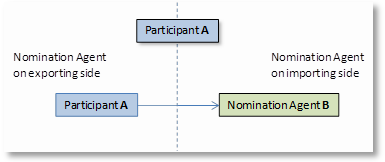 Държавна ГраницаПриложен принципОпределяне на оправомощено лице GR<> BGA към BКъм съответните ОПС